Рассылается по спискуинформационно-аналитический бюллетень №14 (865)28 марта – 04 апреля 2023 г.В номере:   Политика, идеология, инсайд	2Из центров власти	2Политические игроки	15Россия и мир	29Партии и общественные движения	27Новости из регионов	30Весь спектр мнений	35Общественное мнение	35Мнение	36Интервью	47Новости экономики, общества	74Экономика, финансы, фондовые рынки	74Общество	79Полезная информация	81В опыт управленца	81Познавательный блок	89Горизонты познания	89Анекдоты, цитаты, афоризмы	92Политика, идеология, инсайдИз центров властиПутин утвердил обновленную Концепцию внешней политикиМИД России совместно с другими ведомствами разработал новую Концепцию внешней политики страны. 31 марта президент Владимир Путин утвердил 42-страничный документ. Россия в нем представлена как «страна-цивилизация» и «оплот Русского мира», Китай, Индия и страны Латинской Америки названы друзьями, а США — «источником рисков для человечества». Российский лидер Владимир Путин 31 марта подписал указ о новой Концепции внешней политики страны. Президент охарактеризовал документ как «взвешенный» и подчеркнул, что «в среднесрочной и более отдаленной перспективе» именно на нем будут основываться все решения.Объясняя необходимость обновления Концепции, Путин подчеркнул, что этого потребовали «кардинальные изменения в международной жизни».Указ №229 «Об утверждении Концепции внешней политики Российской Федерации» опубликован на портале правовой информации.«Концепция является документом стратегического планирования и представляет собой систему взглядов на национальные интересы Российской Федерации во внешнеполитической сфере, базовые принципы, стратегические цели, основные задачи и приоритетные направления внешней политики Российской Федерации», — гласит пункт первый.Всего в документе 76 пунктов, они разделены на шесть тематических частей. Новая концепция изложена на 42 страницах. Разрабатывали ее в МИД РФ совместно с другими федеральными органами исполнительной власти. Ранее официальный представитель МИД Мария Захарова отмечала, что при подготовке документа учитывалась в первую очередь новая стратегическая концепция НАТО.Указ вступил в силу в день его подписания — 31 марта.Основные тезисыРоссия в документе названа «самобытной страной-цивилизацией», «обширной евразийской и евро-тихоокеанской державой», а также «оплотом Русского мира».К другим государствам РФ относится с учетом их «конструктивной, нейтральной или недружественной» политики в отношении Москвы.Россия — не враг Запада и не изолируется от него. Каких-либо враждебных намерений у российских властей нет.Один из приоритетов гуманитарной политики — противодействие русофобии.Политический курс Соединенных Штатов — главный источник антироссийской политики и рисков для безопасности РФ и «справедливого развития человечества».Исламскую цивилизацию власти РФ считают дружественной и будут стараться укрепить «всеобъемлющее взаимовыгодное сотрудничество». Также среди «друзей» — Китай, Индия и страны Латинской Америки.РФ может задействовать вооруженные силы, чтобы отразить или предотвратить вооруженное нападение на себя или союзников.Главный проект России в XXI — «превращение Евразии в единое общеконтинентальное пространство мира, стабильности, взаимного доверия, развития и процветания».«Революционные подвижки»Министр иностранных дел Сергей Лавров в ходе выступления на заседании Совбеза прокомментировал новую Концепцию, отметив, что один из главных ее постулатов звучит следующим образом: антироссийские шаги недружественных государств будут пресечены «последовательно и при необходимости жестко».Внеся пункт об использовании ВС РФ для отражения или предотвращения вооруженного нападения (в предыдущей Концепции речь об этом не шла, упоминалась лишь статья 51 Устава ООН о самообороне государств), Москва обозначила, что будет защищать свои интересы всеми возможными способами, указал дипломат.«Тем самым мы недвусмысленно заявляем, что будем отстаивать право российского народа на существование и свободное развитие», — добавил министр.По его словам, документ отражает «революционные подвижки» в международной политике. «Логика документа… отражает меняющиеся геополитические реалии, по сути, революционные подвижки на внешнем контуре, которые получили зримые ускорения с началом СВО», — резюмировал Лавров.«Изменить миропорядок»Сенатор Сергей Цеков выразил уверенность, что новая концепция внешней политики изменит миропорядок и в первую очередь заставит США «пересмотреть свою роль», а также, возможно, скорректировать свою «враждебную политику».«Концепция позволит изменить миропорядок и формулирует принципы, ведущие к окончанию доминирования США. В противном случае они станут изгоями», — сказал он, добавив, что из-за Вашингтона «страдают практически все страны мира».Безопасность нового миропорядка, по его мнению, обеспечат страны, которые набирают вес и проводят самостоятельную внешнюю политику, в первую очередь — страны БРИКС.Гарантии безопасностиПолитолог Юрий Кнутов считает, что обновленный документ делает акцент на обеспечении безопасности России и поиске гарантий.«Мы исходим из того, что гарантии безопасности будут теперь обеспечиваться за счет поворота на Юг, на Восток, на сотрудничество со странами Азии, Латинской Америки и Африки», — заявил эксперт в беседе с «Известиями».По мнению Кнутова, выбирая внешнеполитических и торговых партнеров, РФ будет ориентироваться на равноправие в отношениях со странами.Документ опирается на традиционные ценности, подчеркивает также Кнутов. Этот «культурный код» и помогает объединить общество.Предыдущая версияПредыдущую версию президент Владимир Путин утвердил 30 ноября 2016 года. Среди главных задач тогда были обозначены «сохранение и укрепление прочных позиций в мировом сообществе» и «формирование отношений добрососедства с сопредельными государствами».Первая концепция внешней политики России была утверждена в 1993 году.Полная версия концепции была получена аналитическим центром АМСГ и приложена отдельным фалом к данной информационной рассылке.***Внутриполитический блок Кремля выработал целевые показатели для выборов президента–2024Администрация президента (АП) определилась с желаемыми целевыми показателями на президентские выборы-2024 по результату кандидата от власти и явке, которые можно описать формулой «75+/70+». По словам источников, эти цифры обсуждались с вице-губернаторами по внутренней политике на семинаре, проходившем на прошлой неделе. При достижении этих показателей абсолютное число голосов, поданных за кандидата от власти, будет больше, чем на выборах-2018, где Владимир Путин показал рекордный результат. Также они позволят этому кандидату получить поддержку абсолютного большинства от списочного состава избирателей с учетом жителей новых территорий. Кроме того, как утверждается, во внутриполитическом блоке АП сформированы и предварительные идеологические установки на эту кампанию.Во внутриполитическом блоке Кремля определились с предварительной концепцией будущей президентской кампании. По словам трех осведомленных источников, близких к АП, на семинаре для вице-губернаторов по внутренней политике, прошедшем 29–31 марта в подмосковной мастерской управления «Сенеж», до них довели желаемые целевые показатели по явке и результату кандидата от власти. Хотя сам Владимир Путин еще не заявлял об участии в выборах-2024, в АП исходят из того, что он будет баллотироваться. По словам источников, вице-губернаторам поручено исходить из ситуации в своих регионах, но в АП хотели бы, чтобы общероссийский показатель явки в 2024 году был выше 70%, а результат «основного кандидата» — более 75% голосов.Напомним, на выборах-2018 господин Путин набрал 76,69% при явке в 67,54%, то есть более 56,4 млн голосов,— это рекорд в истории выборов президента РФ. Если новые целевые показатели будут достигнуты, то абсолютное число голосов за кандидата от власти превысит итоги 2018 года, так как число избирателей в РФ выросло за счет жителей присоединенных территорий. В 2018 году в Кремле исходили из того, что Владимир Путин должен получить поддержку большинства россиян, и эта же логика действует и сейчас: оглашенные целевые показатели позволят кандидату от власти набрать абсолютное большинство голосов от списочного состава избирателей с учетом тех, кто стал россиянином после присоединения новых регионов.Проблем с достижением новых целей в Кремле не видят: поддержка президента высока, главное — легитимность кампании, утверждает собеседник аналитического центра. Под ней в АП понимают доверие людей к результатам, их убежденность в том, что были соблюдены честность и прозрачность процедуры голосования и всей кампании, поясняет источник.Выборы президента обсуждались и на семинаре для сотрудников внутриполитического блока АП в начале марта. Как и семинар для вице-губернаторов, это регулярное мероприятие, которое АП проводит раз в год, а включение в их повестку темы выборов-2024 связано с тем, что это фактически последние такие семинары перед официальным стартом кампании в декабре 2023 года. По данным РБК, до участников семинара в начале марта тоже доводились общие целевые показатели на выборы-2024, согласно которым результат «основного кандидата» должен быть лучше, чем в 2018 году. Аналогичная установка, как сообщали на прошлой неделе журналисты, была доведена на последнем семинаре и до вице-губернаторов, которым также рассказали, что президентская кампания по факту началась.Источники также утверждают, что в АП определились с идеологическими установками на кампанию, которые тоже обсуждались в «Сенеже». Во внутриполитическом блоке считают, что она должна строиться на трех блоках: «гордость (суверенитет), надежда (возможности), уверенность (традиции)». Это связка «ценностей и эмоций», которые надо использовать в ходе кампании. Например, эмоция гордости основана на суверенитете России, надежды рождаются из осознания предоставляемых страной возможностей, а уверенность опирается на приверженность традициям. По словам источников, в кампании надо учитывать и тему специальной военной операции, которая неминуемо остается «стержнем информационной повестки».Также кампания должна выстраиваться по принципу «было — стало — будет», то есть необходимо сделать акцент на достижениях России при Владимире Путине. Как раз на прошлой неделе президент подписал указ о международной выставке-форуме «Россия», которая пройдет в 2023–2024 годах на территории ВДНХ. Согласно указу, выставка проводится «в целях демонстрации важнейших достижений РФ в различных отраслях экономики, включая промышленность, энергетику, агропромышленный комплекс, транспорт, строительство, науку и культуру, положительного опыта развития субъектов РФ, содействия дальнейшему международному сотрудничеству РФ».По словам источников, в период президентской кампании пройдет и Фестиваль молодежи и студентов. Пока официально объявлено, что он состоится весной 2024 года. На проблемах молодежи в кампании будет сделан отдельный акцент, поскольку молодые люди и женщины считаются социальными группами, с которыми связаны основные риски для власти в 2024 году.Отметим, что курс «Основы российской государственности», разрабатываемый для студентов в рамках проекта «ДНК России», планируют начать преподавать в вузах уже в сентябре этого года, то есть еще до официального старта президентской кампании.Реклама — продолжение нижеНа обоих семинарах также обсуждались предварительные оценки электоральных ниш кандидата от власти, которые в сумме объединяют 84% российских граждан. «Но это именно максимум, фактически те, с кем можно работать»,— оговаривается один из собеседников. По его словам, эти люди условно делятся на четыре группы: лоялисты, патриоты, социалисты и прогрессисты. Лоялисты хорошо относятся к власти и пока довольны качеством своей жизни; патриоты — «бессребреники», готовые потерпеть трудности ради будущего страны; социалисты — в основном работники бюджетных сфер (учителя, врачи и т. д.), для которых особое значение имеет справедливость в обществе. Наконец, для прогрессистов самое важное — дальнейшее экономическое развитие страны. 16% россиян, не входящих в упомянутые электоральные ниши,— это, по словам собеседников, западно-ориентированные граждане.Глава Фонда развития гражданского общества Константин Костин отмечает, что будущие выборы, скорее всего, пройдут по «плебисцитарному сценарию» и в его рамках названные целевые показатели вполне достижимы. «Это все логично. Здесь нет стремления к рекордам. Просто любой менеджер кампании всегда стремится к тому, чтобы достичь максимального результата, исходя из текущей общественно-политической ситуации и настроений граждан. А все основные показатели — оценка работы, доверие и электоральный рейтинг — у Владимира Путина сейчас очень высокие»,— считает эксперт. Что касается принципа «было — стало — будет», то на нем вообще традиционно выстраиваются все кампании, как партийные, так и индивидуальные, когда речь идет о переизбрании, отмечает господин Костин. «Главная интрига — драматургия выборов, то, как будут презентоваться и реализовываться основные сообщения и идеологические установки. Через какие форматы, проекты и через каких лидеров общественного мнения они будут донесены до граждан»,— продолжает политолог. Например, отдельная работа предстоит с группой «рассерженных патриотов», поясняет Константин Костин: «Потенциально по большей части это пропрезидентский электорат. И вот как раз и надо продумать, как сделать так, чтобы они на выборы пришли и проголосовали за кандидата от власти».***Импортозамещение и технологический суверенитет. Владимир Путин на Госсовете обсудил пакет мер поддержки промышленности РоссииАнтироссийские санкции Запада продлятся долго, поэтому необходимо вырабатывать меры суверенного развития страны. Об этом Владимир Путин заявил вчера на заседании президиума Госсовета в Туле, который был посвящен развитию промышленности РФ."Многие отрасли оказались в эпицентре санкционной блокады. Ее западные инициаторы пошли на резкий разрыв торгово-экономических и кооперационных связей", - подчеркнул президент. Но, по его словам, России удалось обеспечить устойчивость экономической ситуации, сконцентрировав ресурсы и усилия.Президент привел мнение одного из руководителей завода "Тулажелдормаш", где он в этот же день побывал. "Он сказал: "Мы были вынуждены переходить к импортозамещению там, где мы раньше об этом и не думали". Эта фраза является ключевой - мы вынуждены. Я думаю, что, если бы мы не были вынуждены, никогда бы этого и не сделали. А так - делают коллеги, и получается", - подчеркнул президент.Путин уверен, что сегодня в промышленности есть все условия для активного развития. "Все мы понимаем: санкции, конечно, надолго, поэтому наряду с первоочередными мерами замещения импортных технологий и продуктов здесь нужны средне- и долгосрочные преобразования, направленные на стратегические цели именно суверенного развития страны", - заявил он.Санкции, конечно, надолго. Наша задача - выйти на устойчивый промышленный ростПрезидент отметил, что, хотя трудности испытывают многие производства, задача - выйти на устойчивый промышленный рост. "В 2023 году все-таки прогнозируется рост объема выпуска обрабатывающей промышленности - около одного процента в реальном выражении по отношению к 2022 году", - сказал он. И тренд этот нужно закрепить стимулирующими мерами. Среди них - и промышленная ипотека, и обновленный режим работы промышленных кластеров, и льготные кредиты для быстрого запуска проектов производства приоритетной продукции.При этом России нужно развивать технологические партнерства с компаниями из дружественных стран. Путин заявил, что для этого надо обеспечить промышленность эффективными инструментами поддержки, и поручил правительству не затягивать с реализацией таких программ.Кроме того, власти нацелены расширять поддержку проектов, помогающих добиться технологического суверенитета. "Нужно ввести налоговую льготу для покупателей российского высокотехнологичного оборудования. И правительству необходимо составить его перечень и отработать порядок предоставления таких преференций", - предложил президент. При этом он потребовал не допускать коррупционных схем. "Чтобы льготы не предоставлялись каким-то "своим да нашим", а только тем, кому они реально необходимы", - отметил Путин. В свою очередь вице-премьер Денис Мантуров заявил, что Минпромторг России до середины апреля завершит разработку механизма таких налоговых льгот и подготовит перечень оборудования.С предложениями, как сделать российскую промышленность суверенной, выступили и руководители регионов.Губернатор Тульской области, председатель комиссии Госсовета РФ по направлению "Промышленность" Алексей Дюмин предложил пересмотреть таможенные пошлины, особенно в отношении недружественных стран. Он считает, что таможенное тарифное регулирование сейчас далеко не всегда позволяет реализовывать производство внутри страны. По словам Дюмина, политико-экономическая агрессия Запада нарастает, в связи с этим необходимо активнее поддерживать российские компании, которые работают в импортозамещении. Путин в ответ высказался за донастройку таможенно-тарифной политики. "Что же мы на конечную продукцию [пошлины] обнуляем, а на сырье и на комплектующие держим высокие тарифы? Так и чего? И не будет у нас собственной конечной продукции", - отреагировал президент.Мэр Москвы Сергей Собянин предложил предоставить региональным властям право в период СВО самим определять порядок проведения инвестиций в строительство стратегических объектов, в первую очередь оборонно-промышленных предприятий. "Для того чтобы добиться конечного результата в кратчайшие сроки", - пояснил он. Собянин напомнил о примере Великой Отечественной войны, "когда целые отрасли переводились за Урал и с колес начинали работать". Путин не согласился с такой параллелью. "Во время Великой Отечественной войны действительно целые отрасли переводились за Урал, но, как правило, не начинали работать с колес. Были и такие случаи, но в основном они начинали работать на базе, которая создавалась в конце 30-х годов. Заранее государство предусмотрело такую возможность и начало создавать там производственные мощности, во всяком случае, фундаменты, места расположения были определены заранее", - отметил Путин.Говоря об иностранных компаниях, которые покинули РФ, губернатор Московской области Андрей Воробьев с иронией заявил, что "отряд не заметил потери бойца", и пообещал вместе с правительством РФ "искать им достойную замену". "Тех, кто ушли, бойцами называть нельзя. Они не боролись за свои интересы", - с улыбкой поправил его Путин.Диалог"Задача номер один - рост доходов граждан"В Тулу Владимир Путин прибыл еще с утра и сразу же приехал на завод "Тулажелдормаш", где он осмотрел цеха и пообщался с рабочими. Главные вопросы касались зарплат, цен и тарифов на ЖКХ."Будет ли продолжаться программа переселения из ветхого жилья?" - поинтересовался один из сотрудников предприятия. "Будет", - ответил Путин. Он сообщил, что правительством принято решение о том, чтобы продлить эту программу еще на пять лет в отношении жилья, которое признано аварийным с 1 января 2017 года по 1 января 2022 года. Конечно, рабочих интересовали и вопросы уровня жизни. Один из них спросил о том, идет ли работа по повышению доходов людей в связи с повышением цен. "Ну да, цены растут, а зарплаты - не очень, понятно", - отреагировал Путин и подчеркнул, что вопрос - ключевой для всей страны. "Абсолютно задача номер один - чтобы доходы российских семей соответствовали современным требованиям и были бы достойными", - добавил президент.По его словам, власти намерены довести рост реальных зарплат в России по итогам этого года до 3-5%, реальных располагаемых доходов - до 2-3%. Эти ожидания в том числе связаны со снижением инфляции. Путин сообщил, что инфляция по итогам марта ожидается на уровне менее 4% с тенденцией к дальнейшему снижению, при том что пиковый показатель на фоне санкций достигал 17%. "На фоне роста заработной платы рост цен замедляется, то есть реальные доходы граждан должны расти", - указал глава государства.Другой животрепещущий вопрос - тарифы на ЖКХ. Президент пообещал, что серьезных изменений в этой сфере ожидать не стоит: "С 1 января следующего года мы передвинули следующую индексацию на 1 июля 2024 года. Таким образом, полтора года индексации не должно быть", - пояснил он. При этом, по словам президента, стоимость проезда в городском транспорте может вырасти, однако это "вещь неизбежная". "Если мы хотим обновлять транспорт. Насколько мне известно, в Тульской области за восемь лет городской транспорт, тарифы поднимались только дважды. Поэтому надо действовать, конечно, примерно таким же образом", - сказал президент.Острый вопрос для предприятий - импортозамещение оборудования, деталей. Путин заявил, что надо стремиться к 100-процентной локализации производства в РФ по критически важным направлениям. "Вот один из ваших руководителей очень правильные слова сейчас сказал, когда мы здесь ходили и осматривали предприятие. У нас как задача в прежние годы ставилась локализация, то есть производство на территории Российской Федерации различных компонентов до 20-30-35%. И мы считали, что это очень хорошо, к этому надо стремиться. И в нормальных условиях в целом это так и есть. Но даже если мы локализовали 90% какого-то оборудования, он правильно сказал, машина все равно не поедет, если 10% не хватает", - рассказал Путин и добавил, что это не значит, что нужно везде стремиться к 100-процентной локализации. "Но по вещам критического характера мы должны стремиться к 100-процентному производству", - подчеркнул он. В качестве примера успешного импортозамещения Путин привел ответ РФ на санкции в 2014 году, когда был ограничен доступ на российский рынок сельхозпродукции тех стран, которые ввели ограничения. "Критики и скептики говорили о том, что мы вообще останемся без нужной номенклатуры продовольствия и вообще без продовольствия как такового", - напомнил Путин. Но в итоге произошло другое - качество российской продукции стало даже выше, чем у западной, из-за особого внимания к стандартам. Путин сообщил, что РФ не только нарастила производство сельхозтоваров, но и поставки на экспорт. "А импорт как раз, наоборот, сократился, причем я сейчас даже не буду перечислять номенклатуру. Мы окорочков закупали, по-моему, чуть ли не 1 [миллион] 400 [тысяч] тонн - что-то в этом роде, а сейчас мы экспортируем и боремся за рынки сбыта, в том числе, скажем, по свинине", - сообщил президент. Сегодня сельское хозяйство в России - это высокотехнологичная отрасль, а не "просто советские колхозы", подчеркнул Путин.Во время общения обсуждалось и развитие отечественного автопрома. Путин напомнил, что эта отрасль стала одной из наиболее пострадавших от санкций - производство упало более чем на 60%. Но в итоге, по его словам, благодаря правительству и региональным властям предприятия автопрома работают. Путин также уверен, что мер господдержки спроса в автопроме РФ пока достаточно. Сейчас задача - это кратное увеличение выпуска наиболее востребованных автомашин. "И, уверен, мы это сделаем в ближайшее время", - пообещал президент.Политические игроки«Здесь мое место, и это правильно»Тюрьма, ополчение, Донбасс. Чем запомнился погибший военкор Владлен Татарский?Военный корреспондент и участник боевых действий в Донбассе Владлен Татарский (настоящее имя — Максим Фомин) погиб в результате теракта в Санкт-Петербурге. В кафе на Университетской набережной на Васильевском острове, где 2 апреля проходил его творческий вечер, прогремел взрыв. Военкор погиб на месте, еще 32 человека были ранены. Вскоре по подозрению в причастности к преступлению Следственный комитет Россиизадержал Дарью Трепову. По версии следствия, именно она во время той встречи передала Татарскому его скульптурный бюст, в котором могло находиться самодельное взрывное устройство. В Национальном антитеррористическом комитете (НАК) заявили, что теракт был спланирован спецслужбами Украины. «Лента.ру» вспомнила биографию ополченца, военкора и писателя.С одной стороны, можно сказать, что биография Владлена Татарского полна мистификаций. На самом деле это не так. Мистификации можно обнаружить в биографии уроженца Макеевки Максима Фомина. Он, собственно, биографию Владлена Татарского и написал, создав нового себя как литературного персонажа. И полностью с ним сжился. Своим псевдонимом Фомин сделал имя главного героя книги Виктора Пелевина«Generation "П"». Он любил творчество Пелевина, а происходящее в Донбассе после начала войны часто сравнивал с его книгой S.N.U.F.F.Но так или иначе Фомин-Татарский действительно родился в Макеевке в 1982 году в обычной шахтерской семье. В своих книгах он много вспоминал лихие 1990-е, серьезно ударившие по индустриальному Донбассу. Экономические проблемы и последовавший за ними рост социальной напряженности для него оказались неразрывно связаны с возникновением Украины и появлением в школах чужого для него языка.Мы годами терпели унижение. Я рос на унижении армии. На унижении страны предателями типа [Михаила] Горбачева и [Бориса] ЕльцинаВладлен Татарский, отрывок из книги «Бег»Окончив школу, он пошел по стопам отца и начал работать на шахте, потом открыл бизнес по продаже мебели. Но спокойная жизнь бизнесмена его явно не прельщала.В книге «Бег» Владлен Татарский писал, что его постоянно тянуло к риску, к желанию почувствовать жизнь во всех ее красках. Это желание довело до того, что в 2011 году он оказался на скамье подсудимых по обвинению в ограблении отделения «Приватбанка» в МакеевкеОграбление он провернул вместе со своим лучшим другом — Алексеем Месяцем (позывной Бабка).Наказание Фомин отбывал в колонии в Горловке. К своему тюремному опыту он относился очень спокойно, никогда его не скрывал и неоднократно отмечал в книгах и интервью, что пребывание в тюрьме дало ему немало психологических наблюдений. В тюрьме он встретил начало протестных акций в Киеве в конце 2013 года, которые вскоре станут известны как Евромайдан. По собственному признанию, он обсуждал их с другими заключенными и поначалу отреагировал на происходящее вполне положительно.Конечно, для меня, как для бунтаря, Майдан был близок (...). Радикалы меня не смущали: во мне жило идеалистическое представление о том, что на одних баррикадах, противостоя мерзкой жадной системе, русские и украинские патриоты поймут друг друга, сметут и публично казнят всех этих недоразвитых чванливых тварейВладлен Татарский, отрывок из книги «Бег»Но вслед за массовыми протестами в столице в Донбасс пришла война. Колония, в которой отбывал наказание Фомин, попала под обстрел Вооруженных сил Украины (ВСУ), часть заключенных сбежала. Среди них был и Максим. Однако у его побега была вполне конкретная цель — он бежал из тюрьмы, чтобы пойти в ополчение.Владлен Татарский успел послужить практически на всем Донбассе: и у полевого командира Игоря Безлера в Горловке, и под Мариуполем, и в Народной милиции Луганской народной республики (ЛНР)Он не принимал участия в крупных и известных операциях, но оставил заметки как раз о буднях войны, неприметных эпизодах, из которых по большей части и состоят боевые действия.Служба прервалась еще одним небольшим сроком в тюрьме. Дело в том, что как только в Донецкой народной республике (ДНР) установилась хоть какая-то государственность, то правоохранители обнаружили, что Максим Фомин находится в бегах, и его отправили досиживать срок. Из тюрьмы он вышел благодаря личному вмешательству первого главы ДНР Александра Захарченко, который подписал указ о помиловании для ополченца.В 2019 году Фомин уволился из армии, но военную тему не оставил и создал паблик «Терриконы Донбасса», посвященный истории конфликта в регионе. Тогда и появился его Владлен Татарский. Большинство контента туда присылали подписчики, непосредственные участники событий. В комментариях иногда можно было встретить обсуждение того или иного боя его участниками, причем как со стороны ополчения, так и со стороны ВСУ. Сам администратор паблика публиковал в сообществе аналитические заметки.«Терриконы Донбасса» стали трамплином для медийной популярности Владлена Татарского. Он начал появляться в телеэфирах, завел свой блог в Telegram. Тематика его публикаций расширилась. Вместе с администратором Telegram-канала REVERSE SIDE OF THE MEDAL, посвященного военной тематике и частным военным кампаниям, Владлен Татарский вел эфиры, которые сам называл «милитари-пропагандой». В них он рассказывал о выживании на поле боя, описывал психологические аспекты участия в боевых действиях. На эфиры часто приходили ветераны ополчения, участники кампании в Сирии.Кроме блогерства во время жизни в Москве он попробовал себя и в роли писателя. За последние два года издал две автобиографические книги «Бег» и «Война» и сборник художественных рассказов «Медитация». Все три книги посвящены боевым действиям в ДонбассеВ начале февраля 2022 года Владлен Татарский вернулся в Донецк. «Все, кто уже бился с украинцами, снова будут биться в случае обострения», — уверял он в разговоре, который состоялся 17 февраля. В той же беседе он сказал, что все его соцсети сейчас забиты вопросами «как приехать в ДНР в условиях нынешних коронавирусных ограничений». При этом он сетовал, что нынешняя армия «не терпит звезд», но возлагал определенную надежду на «старых» командиров батальонного уровня, которые застали события 2014 года. К одному из них он в итоге и пошел.За несколько дней до возобновления полномасштабных боевых действий в Донбассе Владлен Татарский стал добровольцем в батальоне «Восток» под командованием Александра Ходаковского, первого министра государственной безопасности ДНР.Было бы странно, если бы я сейчас сидел в тактикульных шмотках в Москве, собирал гуманитарку, жгуты для раненых подписчиков и, записав очередное видео, ходил в кафе пить кофе с круассаном. Здесь мое место, и это правильноВладлен Татарский из интервью «Восток» сразу же попал в горнило Мариупольской операции. Батальон заходил в город с левого берега реки Кальмиус. Находясь на передовой, Владлен Татарский смеялся: «Я в естественной среде обитания».В «Востоке» он создал подразделение беспилотной авиаразведки, которое в шутку называл «Добровольческим воздухоплавательным отрядом». Опыт оказался настолько успешным, что его часто «выписывали» смежники, и он объяснял новичкам основы разведки и корректировки огня с помощью квадрокоптеровПод Мариуполем он также начал записывать серию роликов «Вечерний Владлен», в которой анализировал происходящее на линии боевого соприкосновения и актуальные политические события. Ролики широко расходились по патриотическим каналам в Telegram, сам блог тоже активно рос и в итоге набрал более полумиллиона подписчиков. Собственно, это и сподвигло Татарского вновь вернуться к освещению событий, поездкам с лекциями по стране.Мы даже на ринг не вышли. У нас нет даже равносильных ситуаций, чтобы тягаться. Информационная война ведется партизанами-одиночкамиВладлен Татарский из интервью О том, что ему поступают угрозы, Владлен Татарский говорил еще в августе 2022 года, после убийства Дарьи Дугиной. «Пока шло наше интервью, уже написали: "Доберемся и до тебя"», — говорил он в беседе с журналистами. Однако снижать свою медийную активность он не хотел.***Социологи посулили победу пяти действующим губернаторам и поражение — главе ХакасииВ четверг на круглом столе Экспертного института социальных исследований были представлены результаты опросов, посвященных предвыборной ситуации в Псковской, Самарской, Амурской, Нижегородской и Тюменской областях, а также в Хакасии, где в сентябре пройдут губернаторские выборы. По данным социологов, первые пять кампаний не сулят интриги, поскольку население одобряет работу нынешних руководителей-единороссов и готово за них вновь проголосовать. А вот в республике, которую возглавляет представитель КПРФ Валентин Коновалов, ситуация диаметрально противоположная.Исследование предвыборной ситуации в Псковской, Самарской, Амурской, Нижегородской и Тюменской областях представил на круглом столе ведущий аналитик фонда «Общественное мнение» (ФОМ) Григорий Кертман. По его словам, в течение марта социологи опросили по 1,2 тыс. человек в каждом регионе и пришли к выводу, что избирательные кампании там «никакой электоральной интриги не сулят и большого интереса не представляют».«Ситуация очень определенная и однозначная. Будут баллотироваться лица, заканчивающие первый срок, у всех стартовые позиции чрезвычайно благоприятные»,— объяснил господин Кертман.Согласно результатам опроса, положительное отношение к действующему губернатору превалирует во всех регионах (от 74% до 79%), за исключением так называемой тюменской матрешки (Тюменская область со входящими в нее Ханты-Мансийским и Ямало-Ненецким автономными округами, жители которых тоже голосуют на выборах), где этот показатель достигает лишь 48% за счет большой доли тех, кто о главе области Александре Мооре не слышал (33%) или относится к нему безразлично (15%). «Это происходит в силу объективных причин: жители ХМАО и ЯНАО живут своей жизнью»,— объяснил Григорий Кертман. Он подчеркнул, что соотношение положительных и отрицательных оценок при этом остается таким же, как и в первых четырех регионах, а если брать Тюменскую область без учета округов, то там показатель одобрения составляет 71%.«Имиджевые характеристики всех кандидатов чрезвычайно высокие: от 70% до 78% опрошенных считают своих губернаторов людьми честными, а нечестными — только от 4% до 8%,— продолжил господин Кертман.— Активными, деятельными — от 76% до 84%, а пассивными — от 6% до 8%; самостоятельными — от 59% до 72%, а боящимися ответственности — от 9% до 14%».Охотнее всего поддержать переизбрание губернатора готовы жители Псковской области — там 86% респондентов допускают для себя возможность проголосовать за Михаила Ведерникова и только 10% не допускают. Поставить галочку за Дмитрия Азарова (Самарская область) могут 84% жителей (11% исключают такую вероятность), за Василия Орлова и Глеба Никитина (Амурская и Нижегородская области) — по 83% (13% и 12% соответственно). Наконец, господина Моора готовы поддержать 71% жителей «матрешки» (82% — без учета округов), а точно не будут этого делать 14% (16%).«Почти две трети опрошенных во всех регионах считают, что в ближайшие два-три года действующий глава сможет улучшить ситуацию в области. В этом показателе не только оценка управленческих способностей губернатора, но и уровень социального оптимизма»,— рассказал Григорий Кертман. Запрос на смену действующих глав «незначительный» — от 7% до 9%, резюмировал представитель ФОМ.Следом аналогичный опрос, посвященный предвыборной ситуации в Хакасии, представил руководитель департамента политических исследований ВЦИОМа Михаил Мамонов, который сразу констатировал ее «главную характеристику»: «Отчетливый запрос на смену губернатора».По данным исследования, 54% жителей республики считают, что Хакасии нужен новый руководитель, и только 32% — что Валентин Коновалов должен остаться на посту. Господин Мамонов обратил внимание на территориальные особенности, согласно которым самый высокий уровень поддержки коммуниста фиксируется на селе — там смены власти не желают 35% граждан, а самый низкий — в городах и поселках (31%): «Но даже среди селян, которые традиционно лояльны к власти, показатель запроса на смену, увы, высок».Социолог отметил, что информированность жителей о том, кто такой Валентин Коновалов, очень высокая, а это значит, что отношение жителей к нему уже сформировались и вряд ли изменится: «Всего 36% положительно оценивают работу — это один из нижайших показателей среди глав регионов». Только треть населения видит результаты, продолжил Михаил Мамонов, и это «очень плохая ситуация, которая связана с управленческими провалами». «Мы помним резонансные события в республике и в зимний период отопления, и проблемы с реализацией федеральных программ, ошибки в социальной политике, всегда "фонит" кадровая ситуация, коррупция»,— перечислил он причины низкого рейтинга губернатора от КПРФ.Согласно результатам исследования, только 28% жителей Хакасии верит, что в ближайшие два-три года господин Коновалов сможет улучшить ситуацию в республике, а большинство (55%) на это не надеется. «Нет веры, нет надежды,— охарактеризовал восприятие действующего губернатора господин Мамонов.— Примерно половина респондентов заявляет, что он не выполняет (обещания.— “Ъ”), и только треть — что выполняет. Это катастрофически мало». Наконец, допускают голосование на выборах за коммуниста 44% жителей, а не допускают — 48%.Резюме предвыборной ситуации в Хакасии подвела политконсультант Мария Сергеева, которая назвала первый срок Валентина Коновалова «пятью годами упущенных возможностей», а также напомнила, что наиболее вероятным сценарием сейчас считается выдвижение против коммуниста депутата Госдумы от «Единой России» Сергея Сокола.Россия и мирПослание Александра Лукашенко народу и парламенту. ГлавноеБелорусский лидер призвал объявить перемирие на Украине31 марта президент Белоруссии Александр Лукашенко обратился с посланием к белорусскому народу и парламенту. Выступление проходило в Минске, во Дворце Республики. Глава государства обозначил темой послания сохранение независимости и суверенитета республики, а также обвинил Запад в подготовке вторжения в Белоруссию и предложил объявить перемирие на Украине.О конфликте на УкраинеВ 2014 г. Россия была вынуждена пойти на «чрезвычайные меры» и включить Крым в состав страны из-за желания Киева вступить в НАТО и разместить военные базы блока на территории Украины, заявил Лукашенко. По его словам, события в Донбассе стали продолжением «политики уничтожения всего русского».«Истребление русского населения, провокации против России и ее руководства вынудили президента РФ принять меры по защите русского человека», – отметил белорусский президент. Лукашенко заявил, что для него «было очень важно остановить» этот конфликт, но руководство Украины отвергало предложения о мире. О гарантиях безопасностиБелорусский лидер также напомнил слова экс-канцлера ФРГ Ангелы Меркель и бывшего президента Франции Франсуа Олланда о минских соглашениях.«Это были не переговоры, это было прикрытие, это был обман, и выигранное время использовалось Западом для милитаризации Украины и вооружения ее армии», – заявил Лукашенко.По его словам, с того момента началась подготовка «к полномасштабной войне с Россией». Лукашенко напомнил, что тогда российское руководство потребовало от Запада гарантий безопасности.Он добавил, что ему часто приходится обсуждать эту тему «с определенными влиятельными кругами на Западе». По словам Лукашенко, они говорят, что предложение президента России Владимира Путина «было несерьезным». «Я их прерываю и говорю: «Ребята, ну если это было несерьезное предложение и ничего не значащее <...>, ну почему вы не написали ему эти гарантии? – продолжил белорусский лидер. – В нужный момент вы, как обычно, плюнули бы на эти гарантии. Но когда забрезжила война, почему вы не предоставили на бумаге хотя бы эти гарантии?» Тишина».О прекращении боевых действийПо его мнению, конфликты последних десятилетий были вызваны желанием Запада «подчинить себе весь мир». Комментируя события на Украине, президент Белоруссии заявил, что «бойня» не остановится, пока «заокеанский хозяин не даст отмашку». В ходе послания он призвал прекратить боевые действия на Украине, а также объявить перемирие без права перемещения и переброски военной техники с обеих сторон.«Остановиться надо сейчас, пока не началась эскалация. Попробую рискнуть предложить прекратить боевые действия. <...> Перемирие [надо] объявить без права перемещения и перегруппировки войск с обеих сторон, без права переброски оружия и боеприпасов, живой силы и техники. Все. Мертво. Замерли», — подчеркнул политик.О риске ядерного конфликтаПродолжая тему возможной эскалации на Украине, Лукашенко заявил, что «на горизонте замаячила Третья мировая [война] с ядерными пожарами». Он добавил, что ядерную державу «победить невозможно», поскольку в случае угрозы суверенитету Россия «применит самое страшное оружие». Белорусский лидер подчеркнул, что такой ситуации допустить нельзя. «Если российское руководство поймет, что ситуация угрожает распадом России, будет применено самое страшное оружие. Этого допустить нельзя», — заявил он. Лукашенко напомнил, что в 1990-х гг. из Белоруссии было выведено ядерное оружие. По словам главы республики, тогда он подвергся давлению не только со стороны Запада, но со стороны российского президента. «Я как сейчас помню, он мне говорит: "Ну ты пойми, раздавят, уничтожат, да и обслуживать ты не сможешь стратегические боеголовки", — рассказал Лукашенко. Говоря о планах России разместить в Белоруссии тактическое ядерное оружие к 1 июля, президент республики отметил, что активизировать переговоры о возвращении такого вооружения в страну вынудила военно-политическая обстановка вокруг Белоруссии. По словам Лукашенко, Запад готовит вторжение на территорию республики. «Полным ходом идет формирование неких полков, хоругвей, легионов для последующего переворота в Белоруссии. Придет время — мы вам выложим это все», — сказал он.О президентских выборах в 2024 годуВ ходе послания к народу и парламенту Белоруссии Лукашенко сообщил о начале подготовки к избирательной кампании 2024 г. Он подчеркнул, что не держится за власть и хочет “настоящей демократизации” республики. «Мой век заканчивается, и никакие конституции я под себя делать не буду», — добавил президент Белоруссии. Лукашенко заявил, что народ Белоруссии сам решит, кто станет новым президентом республики, добавив, что он уже «наелся». Президент отметил, что до конца своего срока «будет работать во благо страны». Он также исключил возможность передачи власти своим детям. «Надо прекратить всякие разговоры о наследственности, о преемственности. Мои дети президентами не будут», — заявил Лукашенко. Что говорят эксперты о посланииУкраина, к сожалению, не станет рассматривать Минск как площадку для мирных соглашений, заявила «Ведомостям» первый зампред комитета Госдумы по международным делам Светлана Журова.«Сейчас ряд мировых политиков  – возможно, чем больше их будет, тем лучше, – предлагают медиаторство, участие в процессе мирных переговоров, свои площадки. И [председатель КНР] Си Цзиньпин, и [президент Турции Реджеп Тайип] Эрдоган, и [президент Франции Эммануэль] Макрон пытался. Чем больше их будет, тем больше шанс, что [президент Украины Владимир] Зеленский услышит», – отметила она.При этом, по словам Журовой, ключевым фактором в переговорах станут параметры перемирия – Россия не будет соглашаться на все условия, которые выдвигает Киев. При этом она не верит, что гарантами новых «минских соглашений» могли бы снова стать ОБСЕ или Франция и Германия, как в 2014-2015 гг. «После [их] признания, что «минские соглашения» были составлены для отвода глаз, я не знаю, как им доверять. Тогда уже только на наших условиях», – сообщила депутат.Каждый политик, который считает себя другом России, предлагает какие-то выходы из конфликта на Украине – будь это китайский или белорусский лидеры, отметил председатель комитета Госдумы по делам СНГ Леонид Калашников. Он также затруднился назвать потенциальных гарантов новых соглашений, так как «никто никому не верит».Руководитель Центра белорусских исследований Института Европы РАН Николай Межевич считает, что предложение формата перемирия со стороны Лукашенко – «это проброс» с целью увидеть реакцию Киева, который, очевидно, на него не согласится. «Сегодня [такое] перемирие невозможно – мы видели фотографии европейской техники, стадами сосредоточиваемой на восточном направлении, и это сигнал», – сказал он.Партии и общественные движения«Единая Россия» запускает обучающий проект «ПолитСтарт»«Единая Россия» начинает обучение участников проекта «ПолитСтарт», сообщили «Ъ» в партии. Желание принять в нем участие изъявили 5900 человек из 38 регионов, средний возраст которых 29 лет, а наибольшее представительство среди участников имеют Ростовская область (467 человек), Ингушетия (216) и Подмосковье (159). Из новых российских регионов в обучении суммарно пожелали принять участие 166 человек.Специальное кадровое обучение для тех, кто хочет попробовать себя в политике, единороссы проводят с 2018 года, но ранее этот проект назывался «Политстартап». Помимо учебного курса наиболее успешным участникам проекта также предоставляют сопровождение на внутрипартийных праймериз и в ходе их избирательных кампаний.«Среди основных направлений, по которым пройдут лекции экспертов Высшей партийной школы,— актуальная электоральная социология, позиционирование кандидата, работа со средами, агитация в сети интернет и другая полезная информация»,— говорит директор Высшей партийной школы «Единой России» Роман Романов. Особенностью обучения в этом году, по словам партийцев, станет курс «Политический лидер», который прочитают президент коммуникационного холдинга «Минченко консалтинг» Евгений Минченко, директор по политическому анализу Института социального маркетинга Виктор Потуремский и политтехнолог Алексей Куртов.Кроме того, в этом году на базе Высшей партийной школы будет запущено специальное обучение женщин-политиков, которое организует «Женское движение "Единой России"». В качестве лекторов в ходе этого обучения, в частности, выступят политконсультант Евгения Стулова и замсекретаря генсовета партии сенатор Дарья Лантратова.***ЛДПР объявила конкурс для желающих пойти на выборы от партииРоссийская Либерально-демократическая партия объявила конкурс "ЛДПР. Старт", чтобы найти новых кандидатов на выборы. Шанс попасть в большую политику имеют все, заверили в партии.Участвовать в конкурсе могут люди старше 18 лет, не состоящие в других партиях. Главное условие – успешная общественная деятельность. Например, быть лидером студенчества, волонтёром СВО, активистом неформальных родительских сообществ, экологических движений, зооактивистом или ещё кем-то, кто "каждый день старается сделать жизнь людей лучше"."ЛДПР создаёт социальный лифт для самых инициативных и неравнодушных граждан. Для тех, кто не может пробиться через бюрократические проволочки, созданные в других партиях, и кому есть что предложить для своей страны и региона. Мы дадим возможность и ресурсы для реализации идей. Мы приглашаем всех, кто готов встать с нами плечом к плечу в ряды партии конструктивной оппозиции", – рассказал председатель ЛДПР, депутат Госдумы Леонид Слуцкий.Участники конкурса получат возможность пройти обучение в партии. Их научат, как правильно оформить свой проект, отстаивать его в открытой дискуссии. Те, кто предложат общественно значимые инициативы, пройдут практику. С ними будут работать профессиональные наставники – признанные специалисты в той или иной области, а также опытные политики – депутаты Государственной Думы, члены Совета Федерации. Активистов научат, как трансформировать их общественно важные начинания в социально-политические проекты, реально работающие законы и нормативные акты.Победители конкурса войдут в избирательные списки законодательных органов власти субъектов РФ в 2023 году. Партия выделит и финансовую помощь для ведения предвыборной кампании. Призёрам предложат должности в партийных структурах.Подробнее о конкурсе на сайте ЛДПР-старт.рф. Подать заявку можно с 1 по 21 апреля 2023 года. Обучение будет проходить с 22 апреля по 19 мая, а практика – с 20 мая по 1 июня. Итоги подведут до 5 июня текущего года.Новости из регионовВиталий Хоценко пообещал стать омичемВрио губернатора Омской области прибыл в регионВиталий Хоценко, 29 марта назначенный врио губернатора Омской области после досрочной отставки Александра Буркова, прибыл на новое место работы. В пятницу вечером он был представлен правительству региона, депутатам законодательного собрания и руководителям органов местного самоуправления. Присутствовавшие на церемонии также попрощались с господином Бурковым: экс-глава региона удостоился продолжительных и бурных аплодисментов. Господин Хоценко пообещал работать так, чтобы после ухода на новое место работы так же провожали и его.Церемония представления врио губернатора Виталия Хоценко прошла в здании правительства Омской области вечером 31 марта. На нее были приглашены члены правительства региона, депутаты регионального парламента, руководители муниципалитетов и др.Напомним, 29 марта Владимир Путин принял досрочную отставку омского губернатора Александра Буркова, представлявшего «Справедливую Россию — За правду», и назначил на его место Виталия Хоценко, до этого возглавлявшего правительство Донецкой народной республики. По дороге из Донбасса новый глава региона успел повстречаться с вице-премьером российского правительства Маратом Хуснуллиным, с которым обсудил планы социально-экономического развития Омской области «в первом приближении». В эту категорию попали, в частности, вопросы жилищного и дорожного строительства.В Омск новый руководитель региона прилетел вместе с Александром Бурковым за несколько часов до церемонии представления. Само торжественное мероприятие заняло около получаса. Врио губернатора представил полпред президента в Сибирском федеральном округе Анатолий Серышев. «Виталий Павлович Хоценко обладает разносторонним жизненным и профессиональным опытом, лидерскими качествами, знаниями и компетенциями, необходимыми для современного руководителя»,— рассказал он омичам. По словам полпреда, уроженец Днепропетровска достойно проявил себя на посту руководителя донбасского правительства, «обеспечивая в очень сложной обстановке решение значимых для граждан проблем». Также господин Серышев сказал несколько слов благодарности в адрес Александра Буркова. На этом моменте в зале раздались аплодисменты, которые не стихали почти полминуты.Вышедший на трибуну вслед за полпредом Виталий Хоценко сказал, что написал текст выступления, но решил пересказать его своими словами. Рассказав об основных вехах своей биографии, врио губернатора охарактеризовал работу своего предшественника. «Мне сложно делать оценку, но по крайней мере то, что говорят люди (высокопоставленные люди, знакомые, друзья) о личных качествах, человеческих, профессиональных губернатора, команде, и то, что сделано,— сделано очень многое. Надеюсь, такие же аплодисменты заслужу, когда придется уже переходить на другую работу…» — сказал Виталий Хоценко.Он также выразил надежду на то, что «омская земля примет» его, и пообещал сделать все возможное, чтобы жизнь омичей стала лучше. «Жена согласилась со мной переезжать. Сначала ругалась, а потом говорит: "Поедем, всех детей заберем (их у нового врио губернатора шесть). Так что будем в самое ближайшее время омичами сами»,— рассказал врио губернатора о том, как решался вопрос с переездом в его семье.«Буду просить и требовать со своей команды, заместителей губернатора, с министров, просить депутатов, членов Совета федерации, чтобы максимально тянули деньги из всех федеральных органов власти, госкорпораций, бизнес привлекали на территорию нашего региона»,— поделился своими планами Виталий Хоценко.Третьим и последним выступлением на церемонии стала речь Александра Буркова. «Многое, конечно, было сделано для развития промышленности и сельского хозяйства. Мы с вами год за годом повышали инвестиционную привлекательность нашей области. Благодаря этому в том числе нам удалось сегодня начать новый сектор экономики — транспортно-логистический»,— подвел он итоги почти пяти лет развития Омской области под своим руководством. Бурков вспомнил трудную работу медиков во время пандемии COVID-19 и поддержку военнослужащих и их семей. Он поблагодарил собравшихся и попросил их поддержать врио губернатора так, как «в свое время вы поддержали меня».После этих слов зал встал и аплодировал экс-губернатору уже почти минуту.***Путин обсудил с губернатором Московской области ситуацию с обманутыми дольщиками и мусорными полигонамиПрезидент РФ Владимир Путин провел в понедельник в Кремле встречу с губернатором Московской области Андреем Воробьевым и обсудил с ним, как в регионе решаются проблемы обманутых дольщиков и мусорных полигонов. Разговор также шел о мерах социальной поддержки, реализации федеральных программ и развитии экономики Подмосковья."Как оцениваете результаты работы за год?" - поинтересовался президент в начале разговора у Воробьева. Губернатор сообщил, что с учетом сложностей, с которыми столкнулась вся страна, главной задачей было уделить максимальное внимание жителям, которые нуждались в поддержке, и экономике."У нас по бюджету - плюс, мы довольны результатами, и очень хотелось бы, чтобы в следующем периоде мы также стабильно имели работающую экономику", - рассказал Воробьев. По его словам, помогла также и программа импортозамещения. "У нас 130 проектов (по импортозамещению, - прим. "РГ"), 24 было реализовано в 2022 году и 57 должно быть реализовано в следующем периоде. Делаем все возможное, чтобы бизнес приходил и развивал производство", - добавил Воробьев.Еще одно направление - поддержка здравоохранения, особенно первичного звена. "Было ваше поручение особое внимание уделить детским врачам. Мы развернули эту программу, которая позволяет проводить повышение квалификации и, соответственно, делиться опытом. 35 регионов у нас участвуют в этой программе, и мы стараемся все самое лучшее привлечь. Ищем врачей, приглашаем в наш регион. Существуют специальные программы", - рассказал губернатор.Количество обманутых дольщиков в Подмосковье сократилось со 115 тысяч до 17,8 тысячи человекВ Подмосковье становится все больше жителей. "По регистрации - это 10 миллионов человек, 8,5 - по переписи. И конечно, только успевай обновлять транспорт, создавать рабочие места", - отметил Воробьев.Путин обратил внимание на ситуацию с обманутыми дольщиками в регионе. "Но застарелые проблемы тоже надо решать. Обманутые дольщики у вас. Как там решается проблема?" - спросил президент.Воробьев ответил, что область с 2020 года направляет серьезные ресурсы и предпринимает усилия для решения проблем дольщиков. "Их всего было 115 тысяч исторически в Московской области, сейчас осталось 17, 17 800, если быть точным. Мы понимаем, что это приоритетная задача, и совместно с правительством и "ДОМ.РФ" эту задачу решаем", - добавил губернатор. Он напомнил, что к президенту лично обращался житель Реутова и просил уделить внимание ситуации с недостроенным домом. "Под Новый год мы сдали этот огромный дом. Слова благодарности просил и вам передать за то, что этот проект был реализован", - отчитался Воробьев.В ходе встречи Путин также отметил, что в регионе проделана большая работа по закрытию мусорных полигонов. "Но надо теперь, конечно, работать над рекультивацией активно", - поручил президент. Воробьев в свою очередь сообщил, что по федеральной программе 17 полигонов уже рекультивировано. "То есть не просто амбарный замок повесили, а сегодня это экологически чистые территории, которые дальше можно развивать, или, по крайней мере, они не беспокоят", - пояснил он. По словам губернатора, рекультивацию последних двух "самых тревожных" объектов - в Серпухове и в Волоколамске - планируется закончить за 2023-2024 годы. "По сути, у нас тревожных объектов не останется", - подытожил Воробьев.Он также сообщил, что более 300 тысяч жителей Московской области в рамках федеральной программы "Социальная газификация" получили газ по символической цене. "И эту программу мы также в 2022 году завершили", - сказал губернатор.Весь спектр мненийОбщественное мнениеРоссияне хотели бы пообщаться с Петром I и Сталиным – данные ВЦИОМВсероссийский центр изучения общественного мнения (ВЦИОМ) выяснил, насколько россияне интересуются историей своей страны и знают ли выдающихся исторических деятелей.На вопрос об интересе к истории России, утвердительно ответили 90% граждан. Об отсутствии такого увлечения заявили 9% опрошенных, причем больше всего среди них было представителей молодежи в возрасте от 18 до 24 лет (24%).На вопрос, с кем из выдающихся личностей прошлого мечтают познакомиться, большинство опрошенных ответили – с Петром I (17%). Серьезную конкуренцию царю-реформатору составил вождь всех народов Иосиф Виссарионович (15%). Авторы опроса назвали такой паритет весьма логичным: Петр I провел ряд важных государственных реформ, сделал Россию морской державой и одержал несколько блестящих военных побед. Под руководством Иосифа Сталина Советский Союз одержал победу в Великой Отечественной войне и сумел в кратчайшие сроки восстановить экономику после нее.Среди других известных деятелей, с которыми хотели бы пообщаться россияне, - Александр Пушкин, Владимир Ленин, Екатерина II, Михаил Ломоносов, Петр Столыпин, Николай II, Александр Суворов, Леонид Брежнев, Иван Грозный, Георгий Жуков, Михаил Лермонтов и Александр II.Опрошенным также предложили ответить на вопрос, в какой исторический период им хотелось бы отправиться, если бы вдруг была изобретена машина времени. Лидером предпочтений оказался XX век (29%) – время больших исторических свершений: электрификации всей страны, больших коммунистических строек, покорения Севера и полета советского человека в космос. Больше всего таких ответов – 30% опрошенных - дали люди в возрасте 45+, которые еще помнят свое советское детство.На втором месте по уровню популярности оказался XIX век – 16%, на третьем – XVIII (12 %). Жить в XXI веке, то есть в наши дни, хотят всего 10% опрошенных, это четвертая позиция в рейтинге. Интересно, что в XIX веке желает жить подавляющее количество участвующих в опросе москвичей и петербуржцев.МнениеИсторические долги Запада миру: время подводить итогиКонстантин Косачев (вице-спикер Совета Федерации)Нынешние действия коллективного Запада по оказанию "международного" давления на Россию стали для всего остального мира яркой иллюстрацией к тому, насколько недемократическим, неправовым и "однобоким" является современный западоцентричный миропорядок.Судьи Международного уголовного суда выписали ордер на арест лидера России. Но когда они ранее попытались предъявить обвинения американским военным, США ввели персональные санкции против прокуроров МУС, пригрозив преследованием и всем остальным, кто рискнет "оказывать материальную поддержку" подсанкционным прокурорам.Это и есть "порядок, основанный на правилах" в действии. Ордер против президента России был выписан в дни двадцатилетней годовщины агрессии коалиции во главе с США против Ирака, начатой по ложным основаниям. Около 300 тысяч иракцев погибло от прямого военного насилия со стороны США и их союзников, в несколько раз больше было ранено или искалечено.У западной цивилизации за многие столетия накопился немалый долг (и не только моральный) перед остальным человечествомНе так давно глава евродипломатии Ж.Боррель выпустил книгу, в которой он назвал развязанные в последние десятилетия в мире Западом войны "ошибочными". То есть сотни тысяч погибших иракцев - просто ошибка. "Простите, погорячились". И где был все эти годы МУС?И почему бы, скажем, всех спортсменов из стран-соучастниц "гуманитарной интервенции" против Ирака не лишить олимпийских медалей за последующие годы? Фантастика? Но вот пока все по инерции считают, что есть "неприкасаемые", многополярный мир будет формироваться "со скрипом".На состоявшейся недавно Международной парламентской конференции "Россия - Африка" Председатель Совета Федерации В.И. Матвиенко заявила о необходимости поднять вопрос о компенсации ущерба всем народам Африки, пострадавшим в колониальный период от европейских угнетателей. Она упомянула о своем посещении Музея мучеников в Алжире, где была буквально потрясена увиденным, свидетельствами преступлений колонизаторов.Но ведь те страны и народы, которые совершили эти преступления, сегодня гордятся своим статусом передовых и развитых, и поучают весь мир, как ему жить. Хотя речь идет о государствах, в которых в середине ХХ века темнокожим нельзя было садиться на одну скамейку с белыми. Когда на Expo-58 в Брюссель СССР привез модель атомного ледокола "Ленин" и первый в мире теплоход на подводных крыльях "Ракета", организаторы выставки бельгийцы выставили… человеческий зоопарк, для которого привезли жителей Конго и вырядили их как дикарей. Нынешние лицемерные кампании в защиту темнокожего населения лишь камуфлируют проблему, ведь показушные шоу с преклонением колен спортсменов под камеры организовывать намного проще и дешевле, чем возвращать награбленное целому континенту.И не одному континенту. Даже данные в открытом доступе свидетельствуют о том, что "эксклюзивность" западной цивилизации во многом стоит на костях и богатствах угнетенных народов.В Руанде и Конго под колониальным господством Бельгии более 10 миллионов человек стали жертвами геноцида. Франция в 1954-1962 годах истребила 1,5 миллиона алжирцев. Великобритания в 1788-1938 годах систематически уничтожала аборигенов в Австралии. Из 750 тысяч местных жителей смогли выжить только 31 тысяча человек. Численность аборигенов сократилась, по современным подсчетам, на 75-84% после британской колонизации маори. Численность туземного населения Пуэрто-Рико, колонизация которого испанцами началась в 1505 году, в тот момент оценивалась в 60 тыс. человек. К 1530-му она сократилась - до 1500. На Ямайке до прихода испанцев проживали десятки тысяч человек, к 1655 году, когда остров перешел под власть Британии, на нем не было ни одного туземца.Самый жестокий геноцид в истории человечества развернулся на американском континенте. Только за первые полтора века конкисты было уничтожено 90% его обитателей. От коренных народов Северной Америки осталось меньше 2%. По мнению автора труда "Американский Холокост", историка Дэвида Стэннарда, около 100 миллионов коренных американцев целенаправленно было уничтожено европейцами.Только за промежуток между 1503 и 1660 годом из Америки в Испанию были привезены 185 тысяч килограммов золота и 16 миллионов килограммов серебра. Одно только разграбление рудника Потоси принесло Европе такие богатства, на которые можно было бы построить серебряный мост между Америкой и Европой. При этом 8 миллионов человек умерли от непосильного труда на первом этапе разграбления шахты. Средняя продолжительность жизни порабощенного индейца на шахте составляла два месяца.По меньшей мере 33 миллиона африканцев были вывезены в Америку, две трети из которых погибли в ужасных условиях по пути, а оставшаяся треть стала рабами на американском континенте. Это вовсе не статистика, "поросшая мхом": последний раб, привезенный в США из Африки, умер в 1937 году. А первый геноцид XX века организовали немцы 120 лет назад, когда народ гереро восстал против администрации Германской Юго-Западной Африки.Не будем забывать и о культурном ограблении целых народов. В Британском музее в Лондоне хранятся более 100 тыс. артефактов, в Музее египетской археологии Петри в том же Лондоне - около 80 тыс., в берлинском Египетском музее - около 80 тыс., в парижском Лувре - более 77 тыс., в Бостонском музее изящных искусств - около 45 тыс. артефактов, в туринском Museo Egizio - 32,5 тыс. артефактов.Согласно индийским исследованиям, экономический ущерб от британской колонизации оценивается в 45 триллионов долларов в нынешних ценах, - сумма, в 17 раз превышающая сегодняшние ВВП Индии и Британии вместе взятые. К моменту прихода британцев доля Индии в мировой экономике составляла 23%. Когда британцы ушли, этот показатель равнялся 4%.На фоне украинской повестки в странах Запада появилась политическая "мода" признавать "голодомор" геноцидом украинского народа, хотя это откровенный исторический подлог. Соответствующие резолюции приняли недавно французы, ранее - немцы и Европарламент.Американские военные жестоко пытали заключенных в иракской тюрьме Абу-Грейб, которыебыли брошены туда без суда и следствия в годы вторжения США в Ирак (2003-2011). Фото: web.archive.orgЛюбой честный историк понимает, что просто нечистоплотно в угоду актуальным нуждам интерпретировать общую трагедию как сугубо антиукраинские действия советской власти. Но тот же честный историк должен знать, например, о реальном "голодоморе" в Бенгалии в 1943 году, в результате которого, по некоторым данным погибли около 4 миллионов человек. Решение, кстати, принял британский премьер Черчилль, с которым, по иронии судьбы, любят сравнивать нынешнего украинского лидера.Речь идет не только о "делах давно минувших дней". Разве кто-то ответил за агрессивные войны в Корее и Вьетнаме? За расстрелянный Лаос, который стал страной, подвергшейся наибольшему количеству бомбардировок на душу населения в истории? За первое в истории применение ядерного оружия против мирного населения?Есть и еще более свежие примеры. Президент России В.В. Путин в февральском Послании Федеральному Собранию сказал, что в результате войн, которые развязали США после 2001 года, погибли почти 900 тысяч человек, более 38 миллионов стали беженцами: "Всё это они сейчас просто хотят стереть из памяти человечества, делают вид, что ничего не было".Мы помним, как 1999 году США и их союзники по НАТО выпустили по объектам в Югославии, в том числе гражданским, около 3 тысяч крылатых ракет, сбросили более 10 тысяч тонн взрывчатки, что в тротиловом эквиваленте в 5 раз больше мощности атомной бомбы, сброшенной на Хиросиму.Обвиняющие сегодня Россию за действия на Украине сознательно и лицемерно игнорируют тот факт, что, если бы Запад понудил Киев к исполнению Минских соглашений, то на Украине сегодня был бы мир. Тогдашние лидеры Германии и Франции А.Меркель и Ф.Олланд, подписавшие соглашения, честно признали, что это делалось лишь для того, чтобы дать время Украине подготовиться к войне. В "правильном" мире это точно был бы случай для рассмотрения в Международном уголовном суде.Очевидно, что сегодня Западу нужно любой ценой организовать шоу "Трибунал над Россией", чтобы не просто "спрятать" за постановкой в Буче те же Мосул в Ираке, Ракку в Сирии, Абу Грейб и другие темные страницы недавнего прошлого. Но этим еще и утвердить свое право судить и карать другие страны якобы от имени мирового сообщества.В подлинно демократическом мире, без доминирования одного из полюсов, Запад уже не смог бы выступать с позиций морализатора и "неприкасаемого", "сияющего града на холме" и "цветущего сада", который гордится благополучием на фоне "джунглей" прочего человечества, проводит "саммиты демократий", организует "гуманитарные интервенции", трибуналы и резолюции против тех, кто ему не подчиняется.У западной цивилизации за многие столетия накопился немалый долг (и не только моральный) перед остальным человечеством. И его не погасить картинным акционизмом в стиле BLM и скромными подачками, выдаваемыми за щедрую гуманитарную помощь, которая чаще всего идет на оплату собственных же "консультантов" и на заказы своему же бизнесу.При этом сам Запад сегодня использует свое тотальное доминирование в том числе и для "корректировки" истории в свою пользу. Именно по этой причине из прошлого по необходимости выдергиваются разного рода "голодоморы" и "пакты"; действия других государств признаются аннексиями, геноцидами и оккупациями, а собственные вообще игнорируются.Оценка вклада западной цивилизации в общую копилку достижений и пороков человечества должна включать в качестве системных черт и колониализм, и геноциды, и нацизм/фашизм, и "крестовые походы" прошлого и настоящего ("гуманитарные интервенции"), и инквизицию католическую, антикоммунистическую ("маккартизм", запреты на профессии) и современную неолиберальную ("отмена культуры"), и многое другое.В некоторых странах Восточной Европы активно создавались музеи "преступлений коммунизма" (который пытаются представить как "советскую оккупацию"). Но есть в мире и другие экспозиции, о которых говорят намного меньше, что несправедливо. Я упоминал Музей мучеников в Алжире. Готовится проект создания Музея истории освобождения Африки в Зимбабве, к которому пригласили присоединиться и нашу страну, учитывая ее огромный вклад в освобождение африканского континента от колониального гнета.Считаю, что пришло время и нам в качестве международного проекта создать самостоятельный фонд, музей или иную площадку, возможно, на общественной основе, который бы в системном виде представил во всех возможных форматах (от постоянной экспозиции и научно-исследовательской базы до виртуального музея) реальный и целостный образ западной цивилизации и ее взаимоотношений с мировым большинством.Россия была бы идеальным местом для учреждения такого института по многим причинам. И как хорошо знающая Запад, будучи в культурном отношении частью европейской истории и культуры. И как страна, оказавшая огромное влияние на слом мировой колониальной системы во второй половине прошлого столетия. И как многовековой объект агрессии Запада, лишь усилившейся в настоящее время. И как государство и народ, пользующиеся большим авторитетом у мирового большинства и не раз действовавшие в его интересах, а не из корыстных побуждений.Речь не идет о попытках исключения Запада из будущего мироустройства (что в принципе невозможно) или формирования мирового "ополчения" против "золотого миллиарда". Однако определенная корректировка его роли в сегодняшнем и будущем международном порядке точно не повредила бы.В частности, должна вестись подготовительная работа по содействию- возвращению культурных и иных объектов в места их происхождения;- компенсациям за геноцид, рабовладение и многовековое выкачивание ресурсов, за агрессии, интервенции и перевороты, включая новейшую историю, за мировые войны, за применение оружия массового поражения; в этом случае помощь развивающимся странам стала бы не выбором, а обязанностью с определением сумм и графиков выплат, ответственностью богатых стран за обеспечение целей устойчивости развития ООН;- проведению мировой кампании по "дезападнизации" международных институтов в целях их оздоровления и технической невозможности использования в интересах одной группы стран, вплоть до национального состава секретариатов и местоположения центральных органов.Предсказанное С. Хантингтоном окончание западной фазы развития международной политики, когда наряду с Западом народы и правительства незападных цивилизаций начинают сами двигать и творить историю, постепенно наступает. Неизбежный по его мнению на этом этапе конфликт между "Западом и остальным миром" достиг своей кульминации.Поэтому нужно сообща найти максимально безболезненные для всех, включая Запад, варианты выхода из него. Попытки самого Запада выдать существующие противоречия за ценностные, за конфликт между "демократиями" и "авторитарными" странами - лишь стремление уйти от реальных проблем и затушевать истинные геополитические и цивилизационные разломы, которые генерируются объективной картиной неравенства и несправедливого распределения мировых ресурсов и богатств.Тема ценностей, демократии, прав и свобод человека вообще не является центральной причиной межгосударственных противоречий, поскольку все это - часть общепризнанного достояния человечества, не подлежащего монополизации одной группой стран, и уж тем более не дающей кому бы то ни было мандата делить народы по очередному искусственному признаку. Демократия, которая нашла реальное воплощение в политических системах стран Европы и Америки, должна стать нормой и в международных отношениях, где пока царит однополярный авторитаризм. Лишь преодолевая "стокгольмский синдром" заложников Запада, человечество сможет вернуться к уставным принципам ООН, согласно которым все народы равны.***Концепция долгосрочного лидерстваПроректор Дипакадемии МИД России Олег Карпович — о главной цели, заложенной в основном документе о внешней политикеСпециальная военная операция РФ на Украине стала не только жизненно необходимой с целью защиты суверенитета и целостности страны, но и позволила нам кардинально переосмыслить базовые основы российского позиционирования на мировой арене. Новая редакция Концепции внешней политики, работа над которой в напряженном режиме продолжалась несколько лет, но достигла кульминации именно после начала украинского кризиса, наглядно демонстрирует уровень концептуальной трансформации мышления российского руководства.Нельзя не признать: на протяжении прошедших с момента окончания холодной войны десятилетий Россия всё еще надеялась на нахождение общих знаменателей в рамках диалога с Западом, не решаясь окончательно расстаться с иллюзиями, рожденными в эпоху несостоявшегося «конца истории». Однако последние события позволили всем нам посмотреть правде в глаза и наконец согласиться с очевидным: российско-западные отношения находятся если не в точке невозврата, то в той ситуации, когда без кардинальной смены мироощущения американских и европейских элит выход из тупика будет просто невозможен. Именно об этом — о готовности России выстраивать полноценный диалог лишь с изменившимся, отрефлексировавшим провалы и преступления прошлых лет и готовым к равноправию сообществом западных стран говорит утвержденный главой государства документ.Путь к такому повороту событий будет долгим и непростым. В новой концепции прямо говорится о том, что Россия берет на себя особую миссию по продвижению законности, справедливости и верховенства традиционных ценностей на мировой арене. Ключевыми партнерами в этом намерении мы видим Китай, Индию и государства так называемого «глобального Юга». Но нельзя не признать: именно за «умы и сердца» населения тех частей планеты, которые в прошлом было принято пренебрежительно относить к «третьему миру», будет идти самая жесткая и бескомпромиссная борьба на фронтах гибридной войны, первым актом которой стали украинские события.В связи с этим особую важность представляет значительно конкретизированный пассаж о готовности России активно использовать свои вооруженные силы не только в рамках операций под эгидой ООН, но и для решения широкого спектра задач — в том числе по защите соотечественников, оказавшихся за рубежом, предотвращению нападения на себя и для урегулирования международных кризисов. Все, кто до сих пор недооценивал нашу решимость отстаивать свои интересы любыми доступными методами, получили важный сигнал: у российского терпения есть пределы.Концепция признает, что главное начинание России на нынешнем этапе — «превращение Евразии в единое общеконтинентальное пространство мира, стабильности, взаимного доверия, развития и процветания», но явно ощущается, что за этой амбициозной целью скрываются еще более масштабные задачи. Ставка на евразийский трек российской политики — лишь первый шаг в долгосрочной, рассчитанной на десятилетия стратегии по реформированию переживающего глубокий кризис миропорядка и завершению транзита от однополярности к истинному и справедливому полицентризму. Мы сейчас находимся лишь в самом начале, фигурально выражаясь, рискованного, но крайне важного и значимого пути к новой эпохе, в которой именно Россия вместе с друзьями и партнерами будет самостоятельно определять повестку дня и приоритеты международного развития исключительно на основе справедливости и баланса интересов. Заданное Владимиром Путиным направление — ключевая и неотменяемая задача всего российского общества на сегодняшнем этапе.ИнтервьюТатьяна Москалькова, уполномоченный по правам человека в РФ– Уважаемая Татьяна Николаевна, спасибо большое, что уделили время на наше интервью. Для начала расскажите, как изменилась система защиты прав человека за последние годы в России?– Действительно, система защиты прав человека постоянно совершенствуется. И очень важно, чтобы на внутреннем контуре мы не снизили правозащитный лифт, чтобы люди имели максимально возможности доказывать свою правоту и справедливость. И та судебная реформа, которая сегодня идет, в том числе с образованием кассационных судов, территориально отделенных от апелляционных, положительно была воспринята людьми. Сегодня мы видим эти результаты по количеству обращений в наш адрес.Мне кажется очень важным появление законов, которые устанавливают ответственность за нарушение разумных сроков судопроизводства. Сегодня ко мне приходит очень большое количество обращений о том, что и следствие длительные сроки ведется, и порой содержание под стражей бывает и два, и три года до вынесения приговора. И появление такого закона, конечно, – это новая гарантия. У нас появился несколько лет назад закон, который был, в общем-то, продиктован деятельностью Европейского суда по правам человека. Один из хороших инструментариев этого института заключался в том, что люди получали компенсацию за причиненный вред нарушением. Эта компенсация выплачивалась государством. И проанализировав, по каким вопросам люди обращались чаще всего в Европейский суд, появился закон о компенсациях за ненадлежащие условия содержания под стражей. Это все новые механизмы.И, конечно, институт уполномоченного по правам человека в 2022 году полностью перестроил всю работу. И с точки зрения организации, содержания, введения новых инструментов, таково было веление времени. С момента пересечения границы 18, 16 февраля 2022 года первых беженцев появились и первые обращения. Да мы их и не ждали. Мы сразу шли к людям в пункты временного размещения с тем, чтобы объединиться с органами государственной власти, понять, в чем нужна помощь уполномоченного по правам человека в субъекте федерации, регионального уполномоченного, моя федеральная помощь. И вот здесь, конечно, менялись инструменты помощи людям.Более пяти миллионов граждан пересекло границу из ДНР, ЛНР, Украины, которые пришли за помощью к России. Редко люди задумываются, а почему, собственно говоря, пять миллионов пришли сюда, в Россию, за помощью. И именно это объясняет многие другие политические процессы. Мы сразу же открыли "горячую линию", интернет-приемную, организовали мобильную рабочую группу, которая должна выезжать в пункты временного размещения, вошли в контакт с Верховным комиссаром по делам беженцев, заключили соглашение с нашим Красным Крестом с тем, чтобы работать на защиту прав человека на нашей территории. И это, в общем-то, совершенно новое направление для нас, которое не зафиксировано в федеральном конституционном законе об уполномоченных по правам человека в Российской Федерации, в федеральном законе о региональных уполномоченных. Там главная цель – это реагировать на нарушения со стороны органов власти и должностных лиц. В данном случае мы шли по пути оказания помощи людям, которые терпели бедствия. И мне кажется, что это очень важная, целевая, новая установка для российского омбудсмена и для всей системы защиты прав человека.Но, что касается на внешнем контуре, изменилась ли система прав человека на международном пространстве? Она просто рухнула. Мы наблюдаем полный демонтаж защиты прав человека. Русофобия, которая приобрела агрессивные формы, и ее невозможно было не видеть. И мои многочисленные обращения к международным органам, Верховному комиссару ООН по правам человека, Европейскому комиссару по правам человека, к другим международным органам, ОБСЕ и так далее. Вы знаете, очень слабая была реакция, если она вообще наступала. Надо сказать, что госпожа Мишель Бачелет, будучи Верховным комиссаром ООН по правам человека, отреагировала. Ее заявление было в марте, что притеснение, геноцид в отношении человека по национальному принципу и его гражданству, конечно, является грубейшим нарушением прав человека, Всеобщей декларации прав человека, и призывала прекратить. Но мы не видели ни одного серьезного доклада ООН, ни одного серьезного заявления по этому поводу. Вместе с тем, к сожалению, и в этом году продолжается русофобия, санкционная политика тоже абсолютно умышленно направлена на то, чтобы обрушить права человека, право на достойную жизнь, право на медицинскую помощь, право на свободу передвижения.Сегодня нет ни одной нормы Всеобщей декларации прав человека, которая, так или иначе, не была бы нарушена. И нам стараются сокращать диалоговую площадку, где бы мы могли открыто высказывать свою точку зрения, а мы призываем общественность к тому, чтобы они раскрыли глаза и увидели, что происходит. Нарушение права на свободу передвижения, права на пользование своим имуществом, запрещение пользоваться банковскими картами, счетами – что это, кроме как не грубейшее нарушение прав, закрепленных в международных документах. Очень хочется надеяться, что все-таки международное сообщество очнется и начнет объективно смотреть на все происходящее, и даст свою оценку.– Позвольте вернуться все-таки к теме специальной военной операции. Вы упомянули, что вы начали действовать с момента обращения уже беженцев из Донецкой народной республики, Луганской народной республики. Более года уже продолжается специальная военная операция, за последнее время ваш аппарат и вы лично сумели выстроить диалог с омбудсменом Верховной рады Дмитрием Лубинцом, и в последний раз вы встречались с ним в Анкаре в рамках конференции. По итогам встречи вы отмечали, что будете проговаривать вопрос обмена гражданскими лицами, которые преследуются на Украине. Как скоро они будут возвращены? Кто эти люди? Что взамен требует украинская сторона? Каких граждан они хотят себе вернуть?– Нет ничего сложнее, чем диалог в рамках гуманитарного коридора между субъектами государств, не имеющих дипломатических отношений. Конечно, это очень сильно осложняет процесс. Я хочу добавить, что мы в последний раз встречались не в Анкаре в январе этого года, а вот буквально уже в этом месяце мои сотрудники были в Женеве, где состоялась встреча, обмен списками, предметный разговор с аппаратом Дмитрия Лубинца, уполномоченного Верховной рады Украины. Несмотря на то, что они инициировали исключение российского уполномоченного по правам человека из Европейской сети Глобального альянса омбудсменов, они продолжают ставить нам вопросы и поскольку они касаются судеб людей, то ничего нет важнее человеческой судьбы, принципов милосердия и они должны быть выше политических амбиций и личных обид.И по результатам этой последней женевской встречи и наших переговоров, которые мы вели на протяжении февраля, у нас произошло взаимное возвращение двух российских детей их родным и двух украинских детей их родной бабушке. Это не обмен, но это взаимное движение друг другу навстречу по гуманитарному вопросу. Это вот одно из направлений – воссоединение семей.По детям, наверно, многие видели сюжеты, когда наши две девочки оказались без попечения на территории Украины, в городе Одессе, где на их глазах были арестованы их папа и мама фактически за пророссийские настроения. Очень надеемся, что возможно их освобождение на подобную категорию может состояться, но это, конечно, вопросы спецслужб.У нас сегодня нет такого специального координирующего органа, который бы занимался вопросами обмена гражданских лиц. По вопросам пленных, по вопросам оказания помощи военнослужащим, которые находятся в сложной жизненной ситуации, у нас очень эффективно работает министерство обороны, наши спецслужбы. У них выстраивается трудный, но диалог с украинской стороной, и обмены происходят.Мы со своей стороны тоже участвуем в этих процессах, мы участвуем в этих процессах, исходя из тех обращений, которые поступают к нам от родных и близких. Первое и обязательное условие той специальной группы, которая у меня сейчас работает и преобразовалась в специальный отдел, – это выйти на прямой контакт с семьями и объяснить им, что делает государство для решения этой сложнейшей проблемы – помощи человеку, помощи военнослужащему.Мы заключили договор, и только что в Женеве состоялась встреча сотрудников моего аппарата с центральным аппаратом Международного комитета Красного Креста. Этому предшествовала моя встреча с президентом Международного Комитета Красного Креста госпожой Мирьяной Сполярич, где мы очень подробно проговорили вопросы посещения Международным Комитетом Красного Креста наших ребят, наших военнослужащих, которые находятся в плену, оказания им необходимой медицинской помощи, возможности их связи с родственниками и всяческое содействие в возвращении их на родину по обмену. Тоже непростой диалог, который выстраивается у Международного Комитета Красного Креста с соответствующими властными структурами по посещению, но процессы эти все-таки идут. И мы получаем о них сведения от родственников наших военнослужащих.– Татьяна Николаевна, вот вы отметили, что сейчас в России нет координирующего органа, который бы занимался гражданскими лицами. Как вы думаете, мог ли аппарат, ваш аппарат взять на себя эти функции? Может быть, создать при аппарате этот орган? Или же под другим каким-то ведомством? В каком он виде вообще может существовать этот координирующий орган?– Необходимость создания этого органа, его роль могут быть определены только президентом. Я со своей стороны вижу, что такая проблема есть. Больше 300 обращений у меня от граждан Украины и граждан России, которые были подвергнуты уголовным преследованиям за их пророссийские интересы. Украинская сторона тоже просит у нас лиц, в отношении которых возбуждены уголовные дела по вопросам шпионажа, терроризма, экстремизма, рассмотреть вопрос их обмена. Вопрос, конечно, не в компетенции уполномоченного по правам человека, но и не в компетенции министерства обороны, поскольку это гражданские лица, и есть вопросы, вообще не связанные с уголовным преследованием. У нас, например, очень большое количество обращений от простых граждан Украины: инвалидов, престарелых, просто людей, которые хотели бы приехать сюда, в Россию, к своим родственникам. Граница закрыта, для осуществления гуманитарного коридора для прибытия этих людей сегодня не определен статус этого гуманитарного коридора. Я вижу востребованность этой темы и думаю, что государственные органы задумаются над тем, как решить эту проблему.– Вот как раз про гуманитарные коридоры. На встрече в Турции, в Анкаре, с турецкой стороны озвучивалось предложение по созданию гуманитарных коридоров. Проговаривали ли вы этот вопрос с турецкой, с украинской сторонами? Есть какие-нибудь результаты?– Конечно, этот вопрос был предметом самого подробного обсуждения, и я очень благодарна господину Малкочу, главному омбудсмену Турции, и президенту Турции господину Эрдогану, что они видят необходимость медиации, дополнительных механизмов и предлагают свою помощь. Уже за это следует сказать слова благодарности.Я не исключаю, что такой гуманитарный коридор при необходимости может заработать. Но на сегодняшний день в результате наших двусторонних отношений, которые сегодня все-таки продолжаются с украинской стороной, удается решить целый ряд гуманитарных вопросов, в том числе я обращалась к уполномоченному украинской Верховной Рады с просьбой найти без вести пропавших людей, по которым обратились родственники. Да, более 20 человек, он нам сообщил об их судьбе, что они живы, находятся в плену. Это, конечно, безусловно, результат взаимодействия.Я не исключаю, что, возможно, будут такие ситуации, когда потребуется гражданских лиц перемещать, может быть, и с помощью Турции. Например, мы обсуждали один из многочисленных вариантов по возвращению наших моряков, которые в течение восьми месяцев незаконно и необоснованно удерживались на территории Украины – это гражданские лица, гражданские моряки. И вариант их возвращения, вообще, неправильно было менять на военнослужащих, а гражданских с нашей стороны не было категории, которую нужно было бы включить в этот обменный процесс. Но в качестве одного из варианта обсуждался вопрос использования третьего государства. Мы знаем, что Турция готова протянуть руку и участвовать в этих процессах. И, может быть, на будущее это будет полезно.– Возвращаясь к вопросу о военнопленных, которые сейчас находятся на территории Украины, вы отметили, что Международный Комитет Красного Креста сообщает их близким, в каких условиях они содержатся. Есть ли у вас информация, может быть, от тех же самых родственников этих военнослужащих, в каких условиях они содержатся? Отвечают ли они требованиям международных норм, правил?– Очень важный вопрос. Согласно уставу Международного Комитета Красного Креста, они не могут никому сообщать информацию, кроме как самим родственникам. А родственники могут только, конечно, добровольно, конфиденциально сообщать то, что они получают.Вот мой вывод такой, что, если Комитет Красного Креста дошел до нашего военнослужащего, то это в определенной степени гарантия соблюдения Женевской конвенции 1949 года. Там, где нет Красного Креста, есть риски. И когда ребята возвращаются из плена, они рассказывают не то, что нарушения правил Женевской конвенции, они рассказывают о пытках и о том, что их лишали еды и воды. Но случаи очень разные и отношения очень разные, поэтому мы крайне заинтересованы в том, чтобы Международный Комитет Красного Креста посещал наших как можно больше и чаще и, соответственно, мог доводить до сведения родных и близких об их судьбе.– Планируете ли вы сами посетить украинских военнопленных на территории России?– Во-первых, я их посещала. Я их посещала и раненых военнопленных, и тех, кто в полном здравии, я имею полное представление и от министерства обороны, и их других источников, и путем личного общения. Кстати, и с родственниками, которые обращаются ко мне, рассказывают о том, какие их волнуют вопросы.Более 300 обращений у меня от матерей и жен украинских военнослужащих, которые пишут: "Татьяна Николаевна, прошу оказать ваше содействие, чтобы с обменом не торопились, мы на связи с нашим сыном/мужем, с ним все в порядке, и мы не хотели бы, чтобы он вернулся, поскольку будет сразу же направлен для участия в военных действиях". Есть и такие. Есть, наоборот, такие, кто просят ускорить включение в обменные процессы и помочь вернуть. Я сообщаю об этом украинской стороне, даже публиковала списки тех, кого наше министерство обороны предлагает забрать украинской стороне, а они не забирали. Но в недавнее время я получила от уполномоченного по правам человека заверение, что они будут включены в списки, возвращены на родину к себе.– Завершая обсуждение диалога с Дмитрием Лубинцом, хотелось бы узнать, планируете ли вы в ближайшее время еще с ним встретиться? Какие вопросы могут быть обсуждены на предстоящей встрече, если она будет?– Мы находимся в постоянном диалоге. Еще в прошлом году на встрече мы определили как бы "офицеров связи", наших сотрудников и каналы взаимодействия, электронную почту, по которой мы направляем официальные письма друг другу, получаем ответы, если они формируются. И наши сотрудники аппарата взаимодействуют. Очень важно, чтобы здесь украинская сторона не политизировала вопросы, иначе диалог просто дальше не получится, и от этого пострадают только люди.– Вы отметили, что воссоединение семей с детьми или детей с семьями – это одна из важнейших работ, которую вы проводите со своим аппаратом. Расскажите, пожалуйста, какие механизмы сейчас выработаны по воссоединению семей, чтобы это произошло максимально быстро, удобно и комфортно для детей?– Поскольку здесь одна из составляющих – дети, а вторая составляющая – это взрослые, то мы, конечно, работаем с Марией Львовой-Беловой, которая переживает за детей, знает судьбы, работает тесно с опекой и попечительством. Поэтому каждую историю, конечно, я сверяю, в первую очередь, с уполномоченным по правам ребенка при президенте с тем, чтобы получить дополнительную информацию, некие даже консультации. И каждый случай он индивидуальный и неповторимый – это диалог по процедуре документального оформления, по логистике, по сопровождению, по финансированию этого сопровождения, потому что это связано с приобретением билетов, с использованием автотранспорта.В последний раз, когда я говорила вот о двух сестрах, которые возвращались из Одессы, мы договорились о том, что передача детей родной тете, которая проживает в Нижнем Новгороде, и родной бабушке, которая проживает в Нижнем Новгороде, а тетя является родной сестрой арестованной мамы этих детей, мы достигли принципиального согласия, что, да, украинская сторона поддерживает это воссоединение и будет помогать в решении этого вопроса.После этого определиться нужно было, совместить два законодательства, потому что мы не можем действовать по понятиям, и ребенок – это не вещь, которую можно взять подмышку и перенести через границу. Поэтому мы должны были совместить требования украинского законодательства и российского законодательства. А дети находились под временной опекой, которая даже не была оформлена как таковая. Украинская сторона попросила нас представить свидетельство, что тетя является родной сестрой мамы, перевести на украинский язык, дать все паспортные данные. После этого они попросили нас получить разрешение мамы, которая находится у них, в Одессе под стражей, дать соответствующий документ о том, что она доверяет этих детей перевезти до границы определенным гражданам Украины, у которых дети находились, и что она не возражает, что ее родная сестра под опеку получит детей. Это тоже было непросто, нужно было связаться с адвокатом, здесь большая роль принадлежала уполномоченному по правам человека в Нижегородской области Оксане Кислициной, она держала эту связь, нужно было получить этот документ и после этого попасть на украинско-молдавскую границу, поскольку у нас не было другой логистики. Более четырех часов держали на границе тетю, которая оформляла огромное количество документов. Вот здесь нам очень помогли наш МИД, наше посольство в Молдове, которое представило ноту, и она помогла для того, чтобы быстрее перейти границу. Все это время дети сидели в машине на украинской территории, и эти четыре часа показались вечностью всем нам. Мне, которая отслеживала каждый шаг этого мероприятия, и, конечно же, детям, родным. После этого нужно было договориться, чтобы по документам, выданным тете, пересечь границу молдавско-армянскую и уже с армянской стороны прилететь в Москву, где наши сотрудники встречали в аэропорту, занимались размещением детей. Важно было увидеть, что они в порядке с точки зрения здоровья, их психического равновесия. Вот такая большая, непростая работа, которая может быть когда-то войдет в некие аналоги хрестоматийной гуманитарных коридорах во время отсутствия дипломатических отношений между государствами.– Примерно сколько обращений на сегодняшний день у вас по воссоединению семей с детьми?– Более 30, но каждое из них требует глубокой проработки и взвешивания. Это имеется в виду, когда к нам обращаются наши граждане, которые ищут своих детей, которые их нашли, и каждая история непростая. Нужно, чтобы было согласие того человека, у которого дети проживают, мнение детей, особенно, если они взрослые. Ну и так далее, очень много всяких составляющих.Я хочу добавить, что я получила запрос украинской стороны о представлении им списков детей-сирот и оставшихся без попечения, которые были перемещены, как считает украинская сторона, насильно и незаконно на территорию России. Я такими данными не располагаю, я об этом официально дам ответ и неоднократно обращалась и к правительству Украины, и непосредственно к Дмитрию Лубинцу с просьбой, чтобы они представили нам списки родственников, которые ищут своих детей. Никому никакого препятствия не будет, наоборот, будет оказана всякая помощь, так как это все происходило на протяжении всего этого времени. Ну, и кроме того, если украинская сторона обращалась в международные органы по этому вопросу, они же, наверное, предоставляли какие-то списки, доказательства по поводу, якобы, насильственного перемещения и взрослых, и детей.Я обращалась к представителю верховного комиссара ООН по беженцам с этим вопросом. У них по уставу есть возможность общаться с беженцами один на один и получать информацию. И мне, конечно, было очень важно у независимого эксперта получить данные, были ли вообще такие случаи, когда людей, помимо воли, перемещали в Россию. Он сказал, что ни одного человека, который бы насильственно удерживался в пунктах временного размещения или где-либо еще из прибывших он не встречал. Были случаи, когда люди попадали на территорию России из-под обстрелов по коридору, открытому в России, а затем хотели уехать в другую страну. Им не препятствовали. Лично у меня на практике был такой случай. Ко мне обратилась украинская сторона о том, что на нашей территории в одном из ПВРов содержится многодетная семья, где пять человек детей-приемных, и они хотели бы уехать в Польшу. Со своей стороны, мы нашли эту семью, мы с ней разговаривали, если нужна была помощь, она нужна была по пересечению границ, они выезжали через Беларусь. Более того, их в Польше не принимали, так сообщила мне мама, глава этой семьи, что у них трудности с тем, чтобы попасть в Польшу. Я писала туда обращение к омбудсмену польскому, у нас действуют незыблемый принцип свободы перемещения и приоритетов воли человека.– Как раз про насильственный вывоз детей. Лично вы и ваш аппарат выезжали в пункт временного размещения, лично вы общались с детьми, которые там находятся. По вашим наблюдениям, расскажите, пожалуйста, понимают ли дети, что происходит, хотят ли они остаться в России, что они чувствуют, какие выводы вы сделали?– Они не просто понимают, они совершенно взрослые. Взрослость наступила, наверное, с первым выстрелом. Они уже не дети по своему сознанию, мироощущению, с ними можно абсолютно разговаривать, как с взрослыми людьми. Я никогда не ставила такой вопрос, где бы вы хотели дальше жить – в России или в Украине, потому что это несколько провокационный вопрос. И в этом наше отличие, наверное, от украинской стороны, по отношению к образованию, воспитанию, правовому просвещению. Но были разные ситуации. Большинство сами обращались ко мне и говорили: "Тетя Таня, а, вот, что нужно сделать, чтобы мы смогли дальше учиться здесь, в России, в вузе?". Потому что они не могут сдать ЕГЭ, и надо сказать, что здесь большую помощь оказало министерство просвещения, оно приняло сразу же решение, что для этих людей есть исключение, но нужно было не обидеть и наших, нашу молодежь, не ущемить их права, в том числе в праве на бюджетные места. Но были ребята, которые говорили: "Мы хотим быть в России, но хотели бы продолжить изучать украинский язык". Если это их родной язык, то, конечно, почему нет. Наоборот, нужно создать все условия, чтобы семья, которая выросла в определенной системе координат, смогла сохранить свои традиции и свой язык. Так, чтобы кто-то из детей обращались ко мне, что они хотят вернуться просто в Украину, таких не было, а вот было, что хотели вернуться к бабушке, к дедушке. И мы помогали, начиная с марта прошлого года, когда первый мальчик и девочка выехали при нашем содействии, при полном нашем содействии, мы привезли сюда бабушку, дедушку, сопровождали их до территории Донецка, оформили им полностью опекунство, обеспечили транспортом и всем необходимым мальчика, который перенес тяжелую операцию, мы доставили их на Украину. События, которые были потом, пусть останутся на их совести. Даже не буду об этом говорить.– Частичная мобилизация уже завершена, но тем не менее, в средствах массовой информации мы видим, что есть случаи, когда призываются еще люди, или они сообщают о том, что приходят еще повестки. Скажите, пожалуйста, есть ли обращения по этим вопросам в ваш адрес, и если есть, то столько их.– Таких обращений, чтобы сегодня приходили повестки для мобилизации, у меня таких случаев нет. Есть, когда приходят повестки явиться в военкомат для уточнения данных. Во время мобилизации мы столкнулись с тем, что в военкоматах отсутствуют необходимые данные, имеющие существенное значение для призыва, – это о состоянии здоровья, о наличии четырех и более детей. Но, к сожалению, люди не знали, да и мы многие не знали, что это обязанность непосредственно человека информировать о себе комиссариат, а он должен иметь соответствующие банки данных в условиях всеобщей цифровизации, мобильно объединенные друг с другом с тем, чтобы иметь достоверную информацию о том, что человек имеет определенные условия, обстоятельства для того, чтобы не участвовать в мобилизации, или наоборот.Сегодня к нам продолжает поступать немалое количество обращений от мобилизованных, которые не получили социальные выплаты, или получили их несвоевременно или не в том объеме. С каждым вопросом разбираемся с министерством обороны, находим правильный путь решения. Если было нарушение, оно устраняется, восстанавливаются права. Если было все правильно, человеку разъясняется, почему было принято то или иное решение.Сегодня из числа мобилизованных возвращаются люди с ранениями. И здесь мы тоже получаем немало обращений, касающихся медицинской помощи. Затем трудоустройство комиссованных и возвращенных в гражданскую жизнь. Вот эти обращения у нас на особом контроле, они у нас идут как обращения особой категории и очень важны.Буквально недавно я получила тоже очень важное обращение о том, что медицинские работники, которые заключили соглашение с министерством обороны и уехали работать в прифронтовую зону, потеряли в зарплате. Я в этом буду сегодня разбираться вместе с Минобороны, с правительством. И мне кажется это несправедливым, что люди, работающие с ранеными в таком эмоциональном, и в физическом, и в профессиональном напряжении, получали меньше заработную плату, чем до заключения этого контракта. Буду проверять, так ли это, и об этом тоже публично сообщу.– Спасибо. Вот, что касается медиков, озвучивались предложения, что им нужно давать отсрочку от мобилизации, согласны ли вы с таким предложением?– Ну, у нас закон определяет эту категорию, они подлежат мобилизации. И дальше могут действовать только те основания отсрочки, которые тоже определены в законе, связанные с детьми, с состоянием здоровья и другими обстоятельствами.– Но вот отдельным категориям медиков нужно давать отсрочку?– Так они больше всего и нужны для разрешения глобальных задач в условиях вооруженного конфликта.– Позвольте вернуться к международной тематике. Ранее Евросоюз включил вас в санкционный список. Скажите, отразится ли это как-то на вашем участии в международных правозащитных организациях?– Да, конечно, конечно. И включение меня в санкционный список, как и всех остальных, имеет абсолютно злонамеренную цель лишить возможности, затруднить диалог с другими омбудсменами и оказания помощи, и возможность перемещения по территории других государств.У нас мало кто из омбудсменов выезжает на территорию государств ЕС, чтобы отдохнуть. Сегодня все работают очень напряженно, выполняя самые главные задачи. И, конечно, это еще раз подчеркивает агрессивность и отсутствие понятия принципов гуманитарной помощи и установления справедливости.– Ранее вы уже отмечали в сегодняшнем разговоре про Европейскую сеть ГАНРИ. Как ведется работа с этой организацией, потому что до этого вы рассказывали о каком-то предвзятом отношении к вам, к позиции России во время заседания. Есть ли смысл России быть членом этой организации, что она собой представляет, чем она может помочь России, или что дает России участие в этой организации?– Участие в любом международном интеграционном сообществе – это плюс для обмена опытом, для возможности прямых контактов в решении конкретных вопросов, для изучения положительных практик по системным проблемам, и любое интеграционное сообщество, если оно не политизировано и имеет главной задачей решение профессиональных вопросов, конечно, это – плюс. И такие международные площадки, как Совет Европы, Европейский суд по правам человека, они задумывались, конечно, в позитиве, как объединение в цивилизационном пространстве тех элементов, которые будут способствовать устойчивому развитию мира. Этот документ до сих пор действует, только он выхолощен.И Европейская сеть Глобального альянса независимых правозащитных институтов тоже имела целью обмен опытом, оказание помощи друг другу, изучение сложных проблем и медиация даже в сложных ситуациях. Мы начинали эту медиацию с 2014 года, когда отношения между Украиной, где была незаконно захвачена власть, обострились, и Европейская сеть со своей стороны пыталась предлагать нам свою площадку для возможности встречи с украинской стороной и диалога с украинской стороной, и такие встречи состоялись, и они были, и были в позитиве.Но, как многие международные интеграционные сообщества под давлением моноидеологии трансформировались и утратили свою главную функцию верховенства права, независимость, и мы все чаще видели, что те вопросы, которые интересуют нас, не интересуют правозащитное сообщество европейских государств.Неоднократно мы просили выдвинуть на рассмотрение заседаний ГАНРИ социальные вопросы. Мы видим сегодня, что творится во Франции. Мы видим, какой огромный процесс, что людей интересует. Конечно, социальные вопросы – вопросы пенсий, медицинского обеспечения, особенности действия государственных органов во время COVID. Сегодня COVID затмили другие вопросы, но он не ушел, завтра это могут быть другие формы. Нет, ни разу эти повестки не стали интересны, не стали интересны европейской сети – ни вопросы пенсий, ни трудовых отношений, ни вопросы, связанные с гражданскими правами, семейные ценности. Семейные ценности вообще в их понимании как архаизм, наверное. И постепенно они трансформировались и политизировались.На одном заседании было видно, всегда акцент делается, все условия и возможности, чтобы услышать украинскую сторону и не дать возможность высказаться в том объеме, в котором я хотела бы, нашей, российской стороне. Я по этому вопросу выступила с протестом, с официальным заявлением, и надо сказать, что на последней сессии ГАНРИ мое заявление было зачитано в полном объеме. Это было впервые.Вы ставите вопрос, а почему бы вам не уйти? Я хотела бы до конца услышать их аргументы, пусть эти люди вместе с их "аргументами" войдут в историю. История их рассудит, не хочу облегчить их возможность тихо нас удалить с этих площадок. Мы, правозащитники, будем делать все возможное, чтобы нас услышали. И по поводу отношения к российской правовой защите есть консолидированное заявление наших уполномоченных по правам человека в регионах, которые тоже возмущены возможностью ограничения действовать правозащитникам. Это самая, по-моему, верная точка агрессии.– По поводу защиты россиян за рубежом. Расскажите, пожалуйста, какова динамика обращений в аппарат по этому вопросу. Прошлый год показал нам, как вырос уровень русофобии за рубежом, и стали ли чаще обращаться к вам по этим вопросам, как вы с этим работаете и сколько человек получили вашу помощь по защите своих прав именно за рубежом?– Да. Жизнь диктовала свои условия и соответственно наращиванию агрессии санкционной и русофобской, конечно, и к нам поступало все больше и больше обращений. Вы знаете, даже не за защитой, а как крик души, что это же невозможно, потому что невозможно вообще. Но помощь была оказана очень многим, почти что в шесть раз у нас увеличилось количество обращений, да их трудно посчитать, потому что очень много устных обращений.Когда я выезжала за рубеж, встречалась с группами наших граждан, они рассказывали истории, истории по бытовому притеснению, оскорблению на улицах, вытеснению наших студентов из высших учебных заведений, оскорбительного, унижающего отношения к нашим маленьким гражданам России.Одна из мам рассказывала, что в школе в Германии было дано задание нарисовать российский флаг и перечеркнуть его. Мальчик отказался и сказал: "Можно я нарисую голубя?". Это – первый класс, его выставили за дверь в оскорбительной форме, и это яркий очередной пример расчеловечивания. У каждого государства есть своя символика, каждый из нас живет в душе со своими принципами, символами, со своими идеалами, и рушить их – это все равно, что расстреливать человека. И наше министерство образования и просвещения сделало очень много для того, чтобы эти люди, которые были вынуждены уехать, покинуть страну, получили возможность и работу получить в России, и, соответственно, (попасть) в образовательные учреждения.Я сегодня хочу поставить вопрос о возможности получения российских паспортов за рубежом. У нас по российскому законодательству, если человек постоянно проживает за рубежом, а у нас таких граждан большое количество, и МИД, и лично Сергей Викторович Ларов этими людьми занимается очень пристально. У нас есть правительственная комиссия по защите прав соотечественников, она очень эффективно работает. И для того, чтобы человек получил российский паспорт, для тех, кто проживает за рубежом, предположим, вырос ребенок до 14 лет, ему нужно получить российский паспорт, нужно заменить в связи с заменой фамилии, люди вступили в брак, по законодательству, человек должен приехать в Россию и здесь в России оформить паспорт. Конечно, это людям сложно. Во-первых, сегодня и логистика нарушена. А, во-вторых, это очень дорогостояще. И мы обратились в МИД и в МВД с тем, чтобы рассмотреть вопрос, там, непосредственно в наших консульствах, давать возможность получить паспорт.Мне кажется, нужно расширять нашу программу добровольного переселения соотечественников в Россию, она начала работать давно, показала себя очень эффективно, но целый ряд городов и регионов выпадают из этой программы. Сегодня, мне кажется, можно было бы пересмотреть и создать новые инструментарии для возможности возвращения домой тех, кто хотел бы уйти от этой русофобии, несправедливости и агрессии.– Про возвращение домой. В 2022 году в Россию вернулись Константин Ярошенко и Виктор Бут, которые долгое время находились в американских тюрьмах. Расскажите, пожалуйста, какая работа вами ведется по возвращению россиян, которые содержатся в местах лишения свободы за рубежом. В частности, хотелось бы узнать о судьбе Александра Винника. После успешных примеров Бута и Ярошенко, появились ли у него шансы на такое же возвращение?– К сожалению, я не могу оптимистично ответить на этот вопрос. Я была у Винника в греческой тюрьме в Афинах, когда он объявил голодовку, это было уже несколько лет назад. Мы боролись за то, чтобы Греция не выдавала Франции Винника. Мы боролись за то, чтобы Франция не приняла решение об экстрадиции его в Соединенные Штаты Америки. Нам казалось настолько все очевидно с точки зрения абсурдности предъявленного обвинения за незаконный оборот криптовалюты. И закона-то нет, и доказательственная база не собрана, не то, что он с поличным не был пойман. Но, на мой взгляд, и доказательной базы никакой нет. Но к сожалению, экстрадиция состоялась. Министерство иностранных дел постоянно работает в этом направлении. Я, со своей стороны, буду делать все возможное для того, чтобы гуманитарная составляющая была бы обеспечена. К сожалению, в Соединенных Штатах Америки нет федерального омбудсмена, и у меня не может быть прямых контактов. Поэтому, я обращаюсь в органы власти, к генеральному прокурору, к директору тюремного ведомства об обеспечении условий содержания. Так было по Ярошенко, по Буту.В отношении Константина Ярошенко я обращалась к президенту Дональду Трампу о помиловании. Помилование не состоялось, но впервые за десять лет тогда было предоставлено право на свидание с женой и дочерью. МИД постоянно ставит этот вопрос во всех диалогах и в конечном итоге вместе с нашими спецслужбами, поскольку нужно было рассматривать в условиях обменного процесса в координате этих действий, ну а мы со своей стороны делали все возможное, чтобы сохранить их здоровье, их дух и заставить международные органы и национальные правозащитные органы услышать о той несправедливости, и вызвать реакцию с этой стороны, потому что независимый правозащитник, по закону мы являемся государственным независимым правозащитником, обязательно имеет возможность рассчитывать на то, что его аргументы будут особо внимательно рассмотрены.– Хотелось бы узнать о судьбе людей, которые содержатся в местах лишения свободы. Сколько обращений поступает в целом от таких вот граждан в ваш адрес, как решаются эти вопросы? Если сравнивать их с 2021 годом, стало ли их больше или может быть меньше? В том числе хотелось бы узнать о проблеме применения пыток, насколько сейчас эта проблема актуальна с учетом того, что в прошлом году был принят соответствующий законопроект?– Почти каждое третье обращение, которое приходит к нам, связано с условиями содержания в учреждениях уголовно-исполнительной системы – это СИЗО, колонии, колонии-поселения, тюрьмы. Для каждой категории есть своя группа проблем. К сожалению, количество этих обращений не уменьшилось в этом году в отличие, например, от уголовно-процессуальной тематики – следствия, дознания, рассмотрения дел в суде.Эти обращения в значительной степени связаны: первое – с медицинским обеспечением. Хотя я знаю, что в рамках концепции развития уголовно-исполнительной системы до 2030 года большое количество обращений связано с медицинской помощью, обеспечением лекарствами, консультацией узкого специалиста, и проблема остается в том числе и связанная с тем, что между медиками гражданскими и теми, которые являются сотрудниками уголовно-исполнительной системы, разный пакет социального обеспечения. Это тоже играет свою роль. И мне кажется, очень важно здесь продолжить совершенствование законодательства с тем, чтобы расширить возможности получения таких консультаций в гражданской системе медицинского обеспечения.Немало обращений связано с условиями содержания. Есть очень старые пенитенциарные учреждения, есть, к сожалению, большое количество пенитенциарных учреждений, которые требуют просто немедленного большого капитального ремонта. В прошлом году я была в СИЗО в Приморском крае, и, конечно, как бы ни старался состав, сотрудники уголовно-исправительной системы там обеспечить условия, если это старые стены, лестницы, помещения, просто нужно строить новые пенитенциарные учреждения. Надо сказать, что министр юстиции Константин Анатольевич Чуйченко целую программу сегодня возглавил – организацию и воплощение в жизнь программу по оздоровлению материальной базы, создания неких кластеров для ряда регионов. Это будет, мне кажется, серьезный выход из положения, для ряда регионов он будет невыполнимый, наверное, проект с учетом удаленности от этого пенитенциарного учреждения, органов защиты, адвокатуры, следователей и так далее.По поводу пыток. Мы два года работали над этим законопроектом вместе с правозащитниками. Очень рады были, что Совет Федерации наши наработки использовал почти что в полном объеме, и у нас появился закон об усилении ответственности за пытки, в том числе и в органах пенитенциарной системы. Они распространяются и на следствие, и на другие государственные органы. Мне кажется, что мы вот сейчас начали проводить мониторинг, и у меня создается такое впечатление, что все-таки определенные подвижки есть. По крайней мере реакции, и в прошлом году были осуждены несколько сотрудников за применение пыток в учреждениях уголовно-исполнительной системы. По моему ходатайству было возбуждено уголовное дело по факту применения пыток, оно расследуется, ведется. И в целом отношение к этому явлению меняется, и это очень важно. Но проблема не ушла, и над ней нужно так же работать, очень тщательно, начиная от тщательного отбора сотрудников уголовно-исполнительной системы и постоянной работы по профессиональной подготовке и включая, конечно, законодательство. Мы понимаем, что контингент разный, и что есть такие ситуации провокационные, что не каждый выдержит, но обязан выдержать и не применять силу, если для этого нет законных и нравственных оснований.– Хотелось бы еще упомянуть тему защиты женщин от насилия в семье. Вы отмечали не раз, что это актуальная тема для России и вообще в целом в мире. Скажите пожалуйста, много ли обращений приходит к вам по этому вопросу, и насколько органы правопорядка своевременно реагируют на такие обращения?– Тема существует. Да, эта тема не ушла, хотя о ней стали говорить меньше, но о наличии темы насилия в семье больше говорят не обращения, которые поступают в адрес уполномоченных по правам человека, сколько работа так называемых ситуационных центров, центров экстренной помощи для жертв насилия в семье. Они не пустуют, эти центры, и я в них была, я разговаривала с этими женщинами. Они не готовы выступать публично о своей защите по двум причинам. Первая – нет закона, который бы смог их защитить в той мере, чтобы удержать баланс: и семья не распалась бы, и в то же время они были бы ограждены от насилия.Насилие разное бывает. Когда один член применяет насилие в виде избиения другого – это уже преступление, и здесь органы правопорядка реагируют, они могут возбуждать уголовное дело за истязание, причинение легких телесных повреждений и так далее. Хуже, когда это такая ситуация, на которую не может наступить реакция в рамках действующего закона. Человек в нетрезвом состоянии унижает, ругается матом, другая ситуация – человек терроризирует члена своего семьи, лишив всякой финансовой составляющей, отбирает у него банковские карточки, не разрешает выходить из дома, ну есть много форм вот такого насилия. И эта проблема есть, ее ставят и правоохранители, когда они понимают, что нужно было бы отреагировать, но закон не предоставляет им такой возможности. И здесь очень важно найти баланс между семейными ценностями, невмешательства в семью и, с другой стороны, умением вмешаться в ту семью и вмешаться настолько корректно и аккуратно, чтобы не навредить, но помочь человеку. И вот этот поиск пока не завершен, и закона этого пока нет, но обсуждение в обществе этой темы породило расширение линейки инструментария, которые представляет общество. Появились группы психологов, которые работают и с тем, кто допускает насилие, и с жертвой, которая должна воспринимать это событие так или иначе. Появились новые центры, о которых заботится местная власть, понимая эту социальную проблему. Будем надеяться, что она получит свое разрешение.– В прошлом году Россия вышла из-под юрисдикции Европейского суда по правам человека. Вы не раз отмечали о необходимости создания наднационального органа. Скажите пожалуйста, пока наднационального органа нет, сказывается ли это как-то на ситуации?– Да, наднационального судебного органа нет, и я вот в настоящий момент не вижу в ближайшей перспективе некой той интеграционной площадки, которая бы переросла в практический орган, понуждающий принять другое решение то или иное государство, то, что делал Европейский суд по правам человека.Мы стремились в это интеграционное сообщество в 1996 году, когда стали членами Совета Европы и ушли под юрисдикцию Европейского суда по правам человека. При этом я встречалась со всеми председателями ЕСПЧ с 2016 года по 2021. И то, что появился этот правозащитный лифт в виде ЕСПЧ, который мог дать человеку надежду на рассмотрение его спора, его дела независимо от национальных построений системы, идеологически это позитивное было явление. И мы на протяжении десятков лет соблюдали те решения суда, которые выносились, в том числе по пилотным проектам и по индивидуальным кейсам. ЕСПЧ для нас был в определенных сегментах ориентиром, мы видели тот положительный опыт, который был накоплен в других государствах, и использовали для себя.Одним из наиболее эффективных средств были компенсационно-восстановительные меры, когда человеку назначалась выплата по решению Европейского суда, который считал, что было допущено нарушение, и мы эти выплаты осуществляли. Работа ЕСПЧ позволяла нам определить степень нарушений, те сегменты, в которых чаще всего нарушения, и масштабы этого действия. Надо сказать, что Европейский суд принимал к рассмотрению и признавал приемлемыми жалобы приблизительно меньше процента. И это давало нам возможность сделать вывод, что система защиты есть, и она работает. В то же время мы могли видеть те узкие места, которые у нас есть. И это все было, на мой взгляд, очень неплохо, пока на фоне всех процессов геополитического характера и борьбы за монопространство во всех отношениях, суд тоже не начал политизировать.И когда я сказала, что встречалась с тремя председателями судов, то всем я им ставила одни и те же вопросы. Первое – чем объяснить непрозрачность работы судов, то есть никто из подавших жалобу, не мог увидеть, как она движется. Второе – почему неравномерно рассматриваются жалобы: в отношении одного человека могут рассмотреть ее в течение полугода, ну а подавляющее большинство получало разрешение своей жалобы приблизительно через четыре-пять лет, три-четыре-пять лет. Это огромный срок, и чем это объяснить? И третий вопрос, который я ставила, то, что ответы ЕСПЧ были немотивированы, что абсолютно не соответствует духу и букве нашего российского законодательства. У нас каждое решение должно быть мотивировано: "вам отказывают, потому что истекли сроки давности" или "ваши действия противоречат такой-то норме такого-то закона". Для Европейского суда нет такого правила, и люди получали ответ, который их в общем-то разочаровывал: ваша жалоба признана неприемлемой. И конечно, к 2020 и 2021 годам эта ситуация обострилась еще и тем, что ЕСПЧ принял несколько решений, которые совершенно противоречат Конституции, признанной всенародно и признанной населением, и органов власти со встроенной системой защиты. И поэтому мы сегодня ориентируемся на свою национальную систему.Мне кажется, очень важным было бы взять на вооружение и использовать тот инструментарий, который касается компенсационных выплат. Да, действительно, долго искали преступника, не нашли, угнанную машину не смогли найти, но налогоплательщик, он выплачивает правоохранительным органам, формирует тот фонд, из которого содержится правоохранительная система, которая должна найти преступника и возместить причиненный ущерб. Вот в этом отношении, мне кажется, есть еще резерв для того, чтобы повысить правозащитный лифт. Конечно, не могу не сказать об институте уполномоченного по правам человека в Российской Федерации, мы получили хороший инструментарии по возможности обращаться в вышестоящие суды за защитой прав обратившихся к нам лиц, но наш статус в уголовно-процессуальном, в гражданско-процессуальном законодательстве не прописан. Это, конечно, снижает эффективность, возможность реагировать. Конечно, мы можем реагировать по сегодняшнему закону только на действия государственных органов и должностных лиц, если трудовые законодательства нарушены частной компанией, мы можем действовать только через прокурора, мы не можем ознакомиться сами с документами, мы не можем провести собственную проверку, это же касается всех других частных организаций, включая образовательные, медицинские, промышленные. Мне кажется, здесь тоже есть резерв для совершенствования инструментов правозащитной деятельности уполномоченного.– То есть можно было бы наделить такими полномочиями и российского омбудсмена?– Это, конечно, требует изменения и организационных, ресурсных вопросов, но теоретически этот институт мог бы быть более эффективным и востребованным при рассмотрении вопроса о расширении его компетенции.Но в том числе у нас сегодня так и не определена компетенция определенного органа по защите прав пациентов, находящихся в психиатрическом стационаре. У них огромное количество вопросов гражданско-правового порядка, связанных с наследованием, с условиями содержания. И задуманная идея вывести из системы Минздрава и создать специальный такой надзорный орган, он тоже оказался нерешенным и носит исключительно правозащитный характер. Так что работы у нас здесь достаточно много, и я думаю, что нам нужно продолжать ее.Новости экономики, обществаЭкономика, финансы, фондовые рынкиЦифровой рубль выставляет особые требования к цифровой безопасностиСо вчерашнего дня цифровой рубль становится реальностью, пока в тестовом режиме. Две недели назад Госдума приняла в первом чтении законопроект о его внедрении, а после третьего чтения россияне смогут начать пользоваться этой валютой. Вероятно, это случится уже летом.Итак, что такое цифровой рубль? Это не просто безналичный расчет или криптовалюта. Важно понять нюанс: это такая же валюта, как и сам рубль, ее выпускает Центробанк, а отличие в том, что она хранится на электронном кошельке, которым вы сможете пользоваться через банки. Получается, что банки больше не владеют вашими средствами, а лишь предоставляют доступ к платформе Центробанка.Приведу пример. То есть теперь у вас не просто есть деньги в "Сбербанк Онлайн", например, а средства в электронном кошельке Центробанка, и вы можете через любое приложение банка иметь к ним доступ. Снять эти деньги нельзя, расчет можно проводить только безналичным путем.В чем выгода? Во-первых, операции станут дешевле, так как не будет больше банковских комиссий за переводы на их условиях.Второе - безопасность. Теперь ЦБ сможет следить за всеми переводами и вовремя останавливать подозрительные транзакции, которые могут быть уловкой мошенников.Третье - особая маркировка. Владелец кошелька может заранее прописать условия использования своих средств, например, исключительно на оплату ипотеки.Четвертое: смарт-контракты по типу операций с криптовалютами. Для предпринимателей появится возможность заключать "умные сделки", которые будут автоматически закреплены при соблюдении необходимых действий со стороны контрагентов. Система сделает все за вас.Безусловно, нашей экономике нужен будет переходный период. Еще раз акцентирую, что цифровой рубль и кошелек ЦБ - добровольное решение пользователей, кто захочет оптимизировать процессы своих вкладов и платежей. Однако в России все еще сохраняется недостаточно высокий уровень цифровой грамотности - в особенности среди людей пожилого возраста. Поэтому для начала нужно уделить внимание кибербезопасности, чтобы наши бабушки и дедушки не попадали в руки мошенников, которые будут обещать настроить все операции. Безопасность средств людей - превыше всего.***Что будет с рублем, нефтью и биржей на следующей неделеРубльМихаил Васильев, главный аналитик "Совкомбанка":- Мы считаем, что на предстоящей неделе рубль может продолжить плавное ослабление. Предполагаемый торговый диапазон составляет 76-80 за доллар, 83-87 за евро, 11,1-11,6 за юань.На минувшей неделе завершился мартовский налоговый период, когда экспортеры активно продают валюту для расчетов с бюджетом, и до последней недели апреля рубль лишился этого фактора поддержки.Главным фактором ослабления рубля последних месяцев, на наш взгляд, является уменьшение профицита текущего счета платежного баланса РФ.Экспорт - предложение валюты - сокращается как в результате снижения объемов поставок в недружественные страны из-за санкций, так и в результате слабости сырьевых цен на мировом рынке на опасениях глобальной рецессии.В ответ на санкции Россия с 1 марта добровольно сократила добычу нефти на 500 тысяч баррелей в сутки (это 5% добычи РФ или 0,5% мирового предложения) и продлила это сокращение до конца июня. Снижение экспортных доходов означает меньшее предложение валюты на российском рынке.При этом импорт - спрос на валюту - возрастает по мере налаживания новых финансовых и логистических схем с поставками из Китая, Индии, Турции и других стран.Кроме этого, сохраняются каналы для оттока капитала за рубеж, а также остаётся высоким спрос на валюту в качестве страховки из-за геополитических рисков.В пользу рубля выступают валютные интервенции в рамках бюджетного правила. До 6 апреля Минфин ежедневно продаёт юани в объеме 5,4 млрд рублей для компенсации выпадающих нефтегазовых доходов бюджета.Мы ожидаем, что с 7 апреля продажи юаней из резервов могут ещё немного возрасти, что будет снижать зависимость курса рубля от колебаний нефтяных цен и поддерживать рубль стабильным.НефтьВладимир Евстифеев, начальник аналитического управления банка "Зенит":- Мировые цены на нефть продолжают восстановление после существенного падения ранее в марте. Инвесторы несколько смягчили ожидания в отношении рисков банковской системы США и Европы после реализации центробанками шагов по стабилизации обстановки. Цены на нефть традиционно поддерживаются глобальным ростом спроса на рискованные активы и ослаблением доллара США.Отраслевая статистика в США свидетельствует в пользу роста цен. Запасы нефти в США за неделю снизились на внушительные 7,9 млн баррелей в сутки при ожидании сохранения их на прежнем уровне. Уровень добычи отступил от максимумов на 100 тысяч баррелей в сутки - до 12,2 млн баррелей в сутки. Нефтяной рынок также спекулятивно отреагировал повышением цен на перебои поставок из Иракского Курдистана. Тем не менее подъем котировок к уровням среднесрочных максимумов (85-90 долларов за баррель) затруднен сохранением фоновых рисков в отношении банковского сектора, а также продолжающимся повышением базовых процентных ставок основными центробанками.Кроме того, производственный сектор Китая восстанавливается достаточно медленно. Индекс PMI в марте продемонстрировал снижение с 56,2 пункта до 51,9 пункта, что может отразиться и на объеме импортируемых энергоносителей.С учетом этого, наиболее вероятным на неделе выглядит диапазон 78-83 доллара за баррель Brent.БиржаАлександр Бахтин, инвестиционный стратег "БКС Мир инвестиций":- Мы ожидаем, что первые дни апреля окажутся относительно спокойными как на глобальных площадках, так и на российском рынке. Общерыночный аппетит к риску может продолжить восстановление по мере снижения опасений, связанных с проблемами ряда крупных западных банков. Нефти Brent при таком сценарии будет по силам забраться выше 80 долларов. В случае если рубль при этом не начнет сильно укрепляться, мы можем увидеть смещение спроса инвесторов на акции отечественных нефтяников.Ближайшая цель по индексу Мосбиржи - 2500 пунктов. Индекс РТС краткосрочно может продолжить курсировать вблизи отметки 1000 пунктов.Из внешнерыночных событий предстоящей недели выделим встречу мониторингового комитета ОПЕК+ 3 апреля. Как ожидается, альянс сохранит квоты нефтедобычи на действующем уровне. Помимо этого, обратим внимание на публикацию важной статистики - мартовских индексов экономической активности PMI по еврозоне и США в производственном секторе (понедельник) и секторе услуг (среда), а также отчета по рынку труда США за минувший месяц (пятница).Во вторник Московская биржа отчитается об оборотах за март, в четверг Группа Позитив представит итоговые консолидированные результаты и информацию о дивидендах за 2022 год, прогнозы на 2023-й. Также на неделе Минфин анонсирует объём операций с валютой в рамках бюджетного правила на следующий месяц.Общество Опубликован список лучших городов для жизни в РоссииПо итогам 2022 года 603 города признаны благоприятными для проживания — это на 113 городов больше, чем годом ранее.Минстрой оценил российские города по качеству шести типов пространств: жильё, общественно-деловая и социально-досуговая инфраструктура и прилегающие к ним пространства, зелёные территории, набережные, уличная инфраструктура, общегородское пространство.Каждый из них оценивается по шести показателям: безопасность, комфорт, экологичность, идентичность и разнообразие, современность среды и эффективность органов власти. Максимальное число баллов — 360. Город считается благоприятным для жизни, если индекс выше 180 баллов.Самыми комфортными городами среди миллионников стали:Москва — 292 балла;Санкт-Петербург — 264;Казань — 216;Нижний Новгород — 214;Ростов-на-Дону — 212.Неблагоприятными для проживания стали Волгоград и Омск — 173 и 154 балла соответственно.Топ-5 лучших крупных городов России (население от 250 тысяч до 1 миллиона человек):Мытищи (Московская область) — 241 балл;Грозный (Чеченская Республика) — 241;Тюмень (Тюменская область) — 240;Белгород (Белгородская область) — 235;Сочи (Краснодарский край) — 235.Худшими в данной категории стали Нижний Тагил (Свердловская область) и Симферополь (Республика Крым), которые набрали 179 и 178 баллов соответственно.Лучшие большие города для жизни с населением 100–250 тысяч человек:Реутов (Московская область) — 268 баллов;Великий Новгород (Новгородская область) — 253;Красногорск (Московская область) — 252;Люберцы (Московская область) — 252;Долгопрудный (Московская область) — 247.Самые неблагоприятные условия жизни среди больших городов — в Назрани (Республика Ингушетия) и Новошахтинске (Ростовская область) — 158 и 154 балла соответственно.Топ-5 средних городов России с населением 50–100 тысяч человек:Кудрово (Ленинградская область) — 261;Котельники (Московская область) — 250;Видное (Московская область) — 246;Фрязино (Московская область) — 243;Геленджик (Краснодарский край) — 243.Меньше всего баллов в данной категории набрали Шали (Чеченская Республика) и Киселёвск (Кемеровская область) — 149 и 148 баллов соответственно.Среди малых городов с населением 25–50 тысяч человек лидируют:Можайск (Московская область) — 249 баллов;Истра (Московская область) — 246;Кингисепп (Ленинградская область) — 243;Тутаев (Ярославская область) — 243;Гусев (Калининградская область) — 242.Самыми неблагоприятными для жизни стали Карабулак (Республика Ингушетия) и Партизанск (Приморский край), которые набрали по 137 баллов, и Тулун (Иркутская область) с 131 баллом.Топ-5 городов России с населением 5–25 тысяч человек:Зеленоградск (Калининградская область) — 250 баллов;Талдом (Московская область) — 247;Руза (Московская область) — 245;Пущино (Московская область) — 244;Алупка (Республика Крым) — 239.Топ худших возглавили Балей (Забайкальский край) с 116 баллами и Алзамай (Иркутская область) с 109 баллами.Лучшие города с населением до 5 тысяч человек:Иннополис (Республика Татарстан) — 248 баллов;Нестеров (Калининградская область) — 226;Озёрск (Калининградская область) — 226;Правдинск (Калининградская область) — 219;Плёс (Ивановская область) — 214.Среди самых малых городов худшими стали Туран (Республика Тыва) и Артёмовск (Красноярский край) — 155 и 140 баллов соответственно.Полезная информацияВ опыт управленцаЧто такое управление талантами (talent management)?Управление талантами - это то, как работодатели набирают и развивают персонал, который будет максимально продуктивным и, скорее всего, останется в их организации надолго. При стратегической реализации этот процесс может помочь улучшить общую производительность бизнеса и обеспечить его конкурентоспособность.Что означает управление талантами?Проще говоря, управление талантами означает инвестирование в самый важный ресурс организации - ее сотрудников. Для этого работодатели могут нанимать кандидатов с желательными навыками, предоставлять возможности для постоянного обучения и развития, вознаграждать ценных членов команды и поощрять их продвижение в организации.Пример управления талантамиПримеры управления талантами в реальной жизни встречаются каждый день. Рассмотрим, например, компанию розничной торговли одеждой, которая хочет перейти от простой поставки одежды к предоставлению клиентам действительно сервисного обслуживания. Чтобы достичь этой цели, руководители организации знают, что им потребуется новый тип сотрудников и менеджеров. Поэтому они внедряют инструменты оценки и отслеживания кандидатов, чтобы помочь им нанять подходящих кандидатов, и используют данные о производительности в режиме реального времени, чтобы дать руководителям информацию, необходимую для принятия более разумных решений.Почему важно управление талантами?Компании, которые уделяют время развитию своих сотрудников и их удержанию, как правило, являются инновационными и прибыльными. И наоборот, те компании, которые не могут найти или удержать талантливых сотрудников, обычно имеют низкий уровень удовлетворенности клиентов и ограниченный потенциал роста.Каковы некоторые ключевые компоненты управления талантами?Построение такой талантливой стратегии, которая двигает организацию вперед, обычно требует от работодателей:Согласование целей талантов с более крупными бизнес-целямиУдовлетворять ожидания сотрудников и выполнять обещания по найму.Полагайтесь на данные, чтобы принимать более эффективные кадровые решенияЧто включает в себя управление талантами?Оснащение и привлечение талантов для оптимизации производительности и стимулирования роста - это не единственная задача. Существует множество обязанностей работодателя, например, следующие, которые необходимо выполнять, чтобы добиться успеха в управлении талантами:Планирование трудовых ресурсов
Большинство стратегий развития талантов начинаются с определения набора навыков, которые потребуются для достижения целей бизнеса.Рекрутинг
Приобретение талантов заключается в эффективном представлении бренда работодателя, определении мест, где можно найти нужных кандидатов, предварительном отборе претендентов и проведении собеседований с перспективными кандидатами.Онбординг
Структурированная программа адаптации, которая знакомит сотрудников с культурой рабочего места и помогает им почувствовать связь и комфорт в коллективе и организации, очень важна для удержания.Обучение и развитие
Если раньше считалось, что поиск возможностей для обучения является обязанностью работника, то сегодня многие работники ожидают от своих работодателей предоставления инструментов, рекомендаций и поддержки, необходимых для развития их карьеры.Управление эффективностью работы
Обзоры и контрольные встречи с руководителями команд помогают сотрудникам развивать свои сильные стороны, тем самым повышая вовлеченность, снижая текучесть кадров и позволяя работодателям достигать ключевых бизнес-целей.Компенсация и льготы
Справедливая компенсация важна, но работодатели, которые хотят привлечь и удержать таланты, должны рассматривать все преимущества и льготы, которые они предлагают помимо зарплаты.Планирование преемственности
Подготовка к следующему шагу на пути сотрудника - будь то карьерный рост, выход на пенсию или увольнение - может помочь людям быстро перейти на новые роли и ограничить сбои в работе.Преимущества управления талантамиКогда люди процветают, процветает и бизнес. Работодатели, которые создают культуру, позволяющую сотрудникам быть лучшими, могут:Работа с востребованными талантами
Предприятия становятся избранными работодателями и органично привлекают таланты, сделав свой бренд центральным компонентом стратегии привлечения талантов.Минимизация сбоев
Непредвиденные отъезды приводят к пробелам в покрытии, но при наличии кадрового резерва можно быстро заполнить открытые вакансии и обеспечить бесперебойную работу.Повышение производительности
Постоянный коучинг на основе сильных сторон помогает сотрудникам развивать навыки и полностью раскрыть свой потенциал, тем самым повышая эффективность.Снизить затраты
Удержание ценных членов команды и поддержание их вовлеченности обычно более рентабельно, чем поиск и обучение новых сотрудников.Инновация
Талантливые команды с большей вероятностью разработают новые методы решения проблем и максимально используют достижения в области технологий.Что такое процесс управления талантами?Процесс управления талантами заключается в поиске нужных людей и помощи им в раскрытии и применении своих сильных сторон, чтобы они могли работать и руководить более эффективно. Работодатели, которые делают это хорошо, обычно следуют следующим шагам:Рекрутинг
Поиск кандидатов извне или внутри организации с использованием наиболее подходящего метода, т.е. рекомендации сотрудников, социальные сети, доски объявлений и т.д.Наем
Используйте инструменты анализа, анкеты для предварительного отбора, тесты навыков и интервью, чтобы сузить список кандидатов и сделать предложение.Развивать
Сделать ресурсы обучения и развития доступными и соответствующими ожиданиям и потребностям сотрудников, чтобы они могли более эффективно выполнять свою работу.Вовлечение
Поддерживайте связь и концентрацию команд с помощью инструментов вовлечения, которые помогают выявлять потенциальные риски удержания и удерживать лучших исполнителей.Выполнить
Контролируйте эффективность работы сотрудников и собирайте данные для принятия более обоснованных кадровых решений.Признать
Справедливо управлять вознаграждением и поощрять лучших исполнителей.План
Создавайте планы преемственности, которые позволят сотрудникам продвигаться по карьерной лестнице при появлении вакансий.Модель управления талантамиМожно выделить следующие столпы успешной кадровой стратегии:Стратегия управления талантамиСегодня организации признают необходимость разработки развитой стратегии управления талантами - стратегии, которая не только соответствует бизнес-целям, но и способствует достижению результатов. Вот несколько примеров:Сделать культуру на рабочем месте главным приоритетом
Когда сотрудники счастливы и чувствуют свою принадлежность, они вносят больший вклад и дольше остаются на своих рабочих местах.Обеспечивают широкие возможности роста
За редким исключением, сотрудники уйдут с работы, если у них не будет понимания возможностей карьерного роста и правильной поддержки для их реализации.Убедитесь, что сотрудники используют свои сильные стороны
Понимание того, что каждый сотрудник привносит в работу, и подбор людей к тем ролям и заданиям, в которые они могут внести наибольший вклад, помогает повысить вовлеченность и эффективность.Справедливое вознаграждение работников
Работодателям крайне важно иметь точные, в режиме реального времени ориентиры по данным о компенсациях, характерных для их отрасли и географического региона, если они хотят привлечь и удержать востребованные кадры.Нанимать разнообразных талантов
Обеспечивая более широкие перспективы и новые подходы, разнообразие может улучшить решение проблем, и оно показывает, что организация представляет сообщество, которому служит.Планирование управления талантами и лучшие практикиНезависимо от того, на каком этапе своего пути к талантам они находятся, работодатели могут лучше соединить людей и работу, следуя следующим советам:Принятие решений на основе данных
Наличие надежных, точных и своевременных данных помогает работодателям уверенно реализовывать стратегические инициативы в области талантов, такие как равная оплата труда или многообразие рабочей силы.Положитесь на технологии
Системы управления талантами облегчают поиск талантов, оценку навыков и квалификации, прием на работу новых сотрудников, управление сильными сторонами сотрудников, а также признание и поощрение лучших исполнителей.Аутсорсинг расчета заработной платы и управления персоналом
Сняв с себя административные задачи, руководители предприятий получают больше времени, чтобы сосредоточиться на том, чтобы стать привлекательным работодателем. Некоторые поставщики услуг кадрового аутсорсинга также могут помочь с подбором персонала и стратегией привлечения талантов.Часто задаваемые вопросы об управлении талантамиКак по-другому называется управление талантами?Другими словами, используемыми для описания управления талантами, являются управление персоналом и управление кадрами, хотя между этими тремя терминами есть свои нюансы.В чем разница между управлением талантами и приобретением талантов?Управление талантами занимается привлечением и развитием сотрудников на протяжении всего жизненного цикла - от найма до выхода на пенсию. Привлечение талантов - это часть этого процесса, которая фокусируется на подборе персонала.В чем разница между управлением талантами и HR?Управление талантами обычно входит в обязанности отдела кадров. Оно, как правило, является более стратегическим, чем тактические или транзакционные задачи HR, такие как отчетность или коммуникации с сотрудниками.Что такое система управления талантами?Схема управления талантами - это план того, как организация будет реализовывать свою стратегию управления талантами. Как правило, она включает в себя подбор, найм, привлечение, развитие, управление эффективностью, признание и планирование преемственности.Что такое система управления талантами?Система управления талантами - это программное обеспечение, оптимизирующее процессы работы с талантами. Функции зависят от поставщика, но многие решения помогают создавать вакансии, принимать на работу новых сотрудников, отслеживать эффективность работы сотрудников и многое другое.Что является наиболее важным аспектом управления талантами?Ни одна стратегия развития талантов не будет успешной, если она не обеспечивает то, что действительно хотят и в чем нуждаются сотрудники. Если стратегия организации в области талантов не работает, это свидетельствует о разрыве между работодателем и сотрудниками.Познавательный блокГоризонты познанияВсемирный почвенник150 лет со дня рождения Сергея РахманиноваПервого апреля отмечается день рождения Сергея Васильевича Рахманинова (1873–1943) — русского композитора, пианиста и дирижера. Это круглый юбилей — 150 лет. В этот день в каждом городе и каждом концертном зале России звучит его удивительно красивая музыка, насквозь знакомая каждому слушателю. Однако Рахманинов принадлежит и мировой культуре. Сегодня его играют и в Европе, и в Америке, и в Китае.Возможно, Рахманинов родился не первого, а второго апреля по новому стилю — это зависит от того, как соотносить юлианский и грегорианский календари. Сам Рахманинов указывал именно дату 2 апреля, но биографы до сих пор спорят. Композитор сегодняшнего дня или композитор дня завтрашнего? Еще недавно казалось, что исключительно вчерашнего.Рахманинов создал более полусотни произведений, большая часть из которых была написана в России по 1917 год включительно. В это же время создавались новаторские партитуры Стравинского, дерзко заявил о себе Прокофьев — и даже на фоне мистически-усложненного Скрябина Рахманинов выглядел анахронизмом. При этом в качестве его музыки никто не сомневался — все дело было лишь в несовпадении с идеей прогресса.С ранних лет в его опусах, написанных еще в XIX веке, установился элегический, идущий от романтизма, тон, выработалась протяжная русская интонация, а неотъемлемой частью стиля стало подражание колокольному звону. Музыковеды отмечают еще одну важную особенность рахманиновского мелоса — приверженность складу старорусского знаменного пения, когда мелодическая линия разматывается вокруг одного звука, избегая широких скачков. Большая часть его музыки написана в миноре: он с самых юных лет о чем-то грустил, с чем-то прощался — может быть, с Россией, хотя в молодые годы Рахманинова ей еще далеко было до роковых потрясений, а может быть, с самим типом искусства, которому он принадлежал и которым так блестяще владел. Утешение иногда наступало в мажорных апофеозах фортепианных концертов — подобно тому, как весенний дождь смывает с души грусть и тоску.Уехав в 1918 в эмиграцию, Рахманинов перестал сочинять — родина уже не питала его вдохновения, он чувствовал, что его новые сочинения будут мало кому нужны. Зато как пианист он обрел огромную славу — и в Европе, и в Америке. За ним гонялись агенты, импресарио, папарацци и поклонники. Возможно, в 1920–1930-е годы Рахманинов был самым богатым русским артистом в мире. Его репертуар был широк, он играл и классику, и собственные вещи, из которых особенной популярностью пользовалась Прелюдия до-диез минор — без этого биса Рахманинов не мог доиграть ни один концерт. Автор проклинал свое произведение еще и потому, что как раз на него он не зарегистрировал авторских прав. Иначе он бы мог потратить еще много миллионов на самое важное после музыки дело жизни — бескорыстную, безоглядную помощь людям. В голодные 1920-е от Рахманинова тоннами шли в Москву продуктовые посылки, благодаря им не пропали с голоду МХАТ и Консерватория — сохранились даже расписки Станиславского в получении съедобных пайков. Он поддерживал бедных людей не только в чуждом ему СССР, но и в Европе, и в США — его великодушие могло соперничать только с его же скромностью.Казалось бы, благозвучный, лишенный агрессии стиль Рахманинова мог бы стать частью советской эстетики — как это произошло с Чайковским. Но пролетарская культура не хотела терпеть в репертуаре буржуазного эмигранта: в 1930-е годы, особенно после подписанного Рахманиновым антисталинского письма в The New York Times, его музыку играть почти прекратили. На родине Рахманинов стал еще более вчерашним днем, чем был до этого.Однако именно тогда Рахманинов вернулся к сочинению. В поздние годы им создано всего шесть сочинений, зато в их числе — Рапсодия на тему Паганини и Симфонические танцы. Они неплохо вписались в консервативную голливудскую эстетику, но не стали содержательным компромиссом — в них Рахманинов выразил ожидание новых потрясений, как в начале ХХ века это сделал Стравинский в «Весне священной» (в партитуру которой, кстати, Рахманинов, относившийся к Стравинскому с человеческой симпатией, посоветовал вписать финальный аккорд в басу — и младший коллега этому совету последовал).С началом войны Рахманинов, забыв идейные несогласия, снова стал посылать в Россию деньги. Пишут, что Рахманинов предназначал их на лекарства и на бытовые нужды простых людей, но на них были куплены два военных самолета. Так или иначе, он был прощен и собирался побывать на родине (как это позже сделал его сосед по Голливуду Стравинский), но помешали болезнь и смерть.С окончанием войны на арену вышел музыкальный авангард, методы Арнольда Шёнберга были приняты даже в университетах США, не говоря уже о Европе, где Рахманинов стал разве что музейным экспонатом. Но авангард не покорил мир, а сменивший его плюрализм разглядел в Рахманинове то, чего как раз не хватало современному искусству — гармонию, органическую красоту, глубокую человечность.Анекдоты, цитаты, афоризмыВ мире, полном дезинформации, фейков и мошенничества, первое апреля утратило свое очарование. И с каждым годом этот день становится все менее заметным.***Мужик часто приходил в бар и заказывал три кружки пива. Выпивал и уходил. Однажды бармен не выдержал и спросил: — Почему вы всегда заказываете именно три кружки пива? Мужик ответил: — Было время, когда я приходил в бар с двумя лучшими друзьями. Мы любили выпить по кружке пива. Но потом судьба разлучила нас. Два моих друга уехали в другие города. Но мы договорились, что каждый из нас, если захочет выпить, будет заказывать и на себя, и на друзей. И выпивать за них. Это помогает нам не забывать о нашей крепкой дружбе. Бармен уважительно кивнул. Мужик продолжал приходить в бар, но наступил день, когда он заказал две кружки пива. В следующий раз опять две. Бармен догадался, что с одним из друзей мужика что-то произошло. Он подошёл и сочувственно произнёс: — Вы теперь заказываете по две кружки пива, я так понимаю, что с одним из ваших друзей случилось что-то нехорошее. Мужик оторвался от пива и ответил: — Нет-нет, не беспокойтесь, ничего не произошло, мои друзья живы-здоровы. Просто я бросил пить. ***- Есть юристы знакомые толковые? - Какое право интересует? - Конфликты с работодателем - это какое право? - Крепостное.***В 90х учили язык Си, и сейчас учат язык Си.
Но есть нюанс.***Придя домой на час раньше, Олег узнал интересный факт: чтобы не пачкать спецовку, сантехники работают голыми.***Муж и жена составили список из 5 человек, с которыми им разрешено переспать если у них когда-нибудь появится такая возможность. Она выбрала: Брэда Питта, Криса Хемсворта, Дэвида Бекхэма, Ченнинга Татума и Брэдли Купера. Он выбрал: её сестру, её двоюродную сестру, её лучшую подругу, их соседку и учительницу их сына. Эти мужчины, они такие простые!.. АфоризмыБлагородный муж думает о должном. Низкий человек думает о том, что выгодно (Конфуций)Не обращайте внимания на мелкие недостатки; помните: у вас имеются и крупные (Бенджамин Франклин) Бедный, неудачный, несчастливый и нездоровый – это тот, кто часто использует слово «завтра» (Роберт Кийосаки)Я боюсь, что обязательно наступит день, когда технологии превзойдут простое человеческое общение. И мир получит поколение идиотов (Альберт Эйнштейн)Не происходит изменений лишь с высшей мудростью и низшей глупостью (Конфуций)Тот, кто не может располагать 2/3 дня лично для себя, должен быть назван рабом (Фридрих Ницше)Счастье — это хорошее здоровье и плохая память (Ингрид Бергман)Интеллект — это способность к образованию понятий (И. Кант)Удачливый человек – тот, кто способен сложить прочный фундамент из камней, которые швыряют в него другие (Дейвид Бринкли)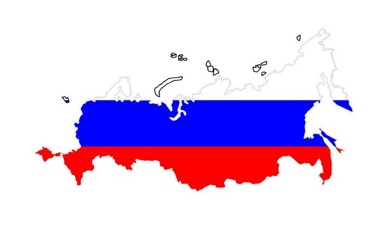 ПОЛИТИЧЕСКАЯПАНОРАМАБюллетень подготовлен по материалам: общественно-политических журналов («Политический класс», «РБК», «Политический журнал», «Кто есть кто», «Россия-XXI», «Эксперт», «Трибуна», «Секрет фирмы», «Российская Федерация», «Бизнес», «Искусство управления», «Россия в глобальной политике», «Большая политика», «Карьера», «Континент», «Bisnessweek» и другие – всего более 30); электронных версий свыше 40 общероссийских газет и стран ближнего зарубежья; около 90 сайтов Интернет; а также на основе собственных источников информации.